业余和
卫星业余
业务
手册2014年版前言此《手册》综合介绍了业余和卫星业余业务，还包括一份涉及业余和卫星业余业务的现行国际电联案文的汇编。业余业务是最古老的无线电业务，其产生时间早于无线电通信管理。1912年，业余爱好者可使用1.5 MHz以上的任意频率，因为这些频率被视为“对水上、政务和商业通信毫无用处”或“不受欢迎且极少使用”。到了1924年，业余爱好者在1.5 MHz以上频率为其他业务开了绿灯。如今，业余业务在整个频谱中相对较小的划分中操作。1963年，世界无线电行政大会（WARC）创建了脚注284A，该脚注规定：“在144-146 MHz频段，业余业务可使用人造卫星”。1971年的空间世界无线电行政大会设立了卫星业余业务并进行了频率划分。自那以后，业余爱好者已设计、建造并操作了很多业余卫星。此外，业余无线电一直在和平号空间站和国际空间站等载人空间站上使用。绝大多数航天员和宇航员也是经过审批的业余无线电操作员。如《无线电规则》（RR）第1.56款的业余业务定义所述，自我训练是业余业务的一项重要宗旨。业余无线电爱好者为无线电传播、高频单边带无线电话、高频数据通信、分组无线电协议和通信卫星设计等领域做出了重要的技术贡献。《无线电规则》第25.9A款鼓励各主管部门允许业余台站为救灾提供支持。业余无线电继续提供基本的无线电通信，尤其是在灾害初期正常电信网络受损或不堪重负之时。本手册旨在一份出版物中向各主管部门和业余无线电组织介绍有关业余业务的情况。如果没有多位志愿人员和参会代表多年来的不懈努力，这项工作就不会完成。他们的工作应予以认可。   无线电通信5A工作组
（第1工作小组 – 业余业务）
   主席
    Dale HUGUES
目录页数前言			iii第1章 – 业余业务			11.1	业余业务的性质		11.2	培训				11.3	业余无线电执照的互认		11.3.1	CEPT T/R 61-01建议书		21.3.2	OAS国际业余无线电爱好者执照（IARP）		21.4	标准化的操作员资格		21.4.1	ITU-R M.1544建议书		21.4.2	CEPT业余无线电统一考试证书（HAREC）		21.5	业余无线电执照的分类		21.5.1	单独的业余执照		21.5.2	俱乐部电台		31.5.3	特殊事件电台		31.6	电台的技术特性		3第2章 – 业余业务			52.1	业余业务所划分频段的应用		52.2	业余无线电频段规划		92.3	业余业务操作和操作员培训		92.3.1	典型操作		92.3.2	操作活动		92.3.3	无线电运动		92.4	业余业务在应急通信中的作用		102.4.1	可用于应急通信的业余网络		11页数2.5	业余系统			122.5.1	电报系统		122.5.2	数据通信系统		122.5.3	联网		132.5.4	电话系统		132.5.5	图像通信系统		132.5.6	多媒体系统		132.6	业余业务的试验		142.6.1	系统开发		142.6.2	天线设计		142.6.3	个人计算机		142.6.4	传播研究		142.6.5	数字信号处理		14第3章 – 卫星业余业务		153.1	卫星业余业务划分频段的应用		153.2	背景				163.3	在轨工作的业余卫星		163.4	业余地球站		18第4章 – 《无线电规则》（2012年版）摘录		19第1条 – 术语和定义		19第5条 – 频率划分		20第19条 – 电台识别		48第25条 – 业余业务		50附录42（WRC-12，修订版） – 国际呼号序列划分表		52第641号决议（HFBC-87，修订版） – 7 000-7 100 kHz频段的使用		59第642号决议 – 关于卫星业余业务中地球站的启用		60第644号决议（WRC-12，修订版）– 用于早期预警、减灾和赈灾工作的无线电通信资源		61页数第5章 – 与业余业务有关的ITU-R课题		63ITU-R 48-6/5号课题 – 在业余业务和卫星业余业务中使用的技术和频率		63ITU-R 209-4/5号课题 –利用移动、业余和卫星业余业务支持赈灾无线电通信		63第6章 – 与业余业务有关的ITU-R建议书		65ITU-R M.1041-2建议书 – 未来的业余无线电系统（FARS）		65ITU-R M.1042-3建议书 – 业余业务和卫星业余业务中的赈灾通信		65ITU-R M.1043-2建议书 – 业余和卫星业余业务在发展中国家的使用		66ITU-R M.1044-2建议书 – 业余和卫星业余业务的频率共用标准		66ITU-R M.1172建议书 – 水上移动业务的无线电通信中所用的各种缩写和信号		66ITU-R M.1544建议书 – 业务无线电爱好者应具备的最起码的资格		67ITU-R M.1677-1建议书 – 国际摩尔斯电码		67ITU-R M.1732-1建议书 – 用于共用研究的工作于业余业务和卫星业余业务中系统的特性		67ITU-R M.2034建议书 – 用于业余和卫星业务业务中31波特相移键控数据通信的电报字母表		68第7章 – 与业余业务有关的ITU-R报告		69ITU-R M.2085-1报告 – 业余和卫星业余业务在支持减灾赈灾行动中的作用		69ITU-R M.2117-1报告 – 地面移动、业余和卫星业余业务的软件定义无线电		69ITU-R M.2200报告 – 415-526.5 kHz范围内用于共用研究的业余无线电台站的特性				69ITU-R M.2203报告 –业余业务电台与415-526.5 kHz范围内现有业务的兼容性		70ITU-R M.2226报告 –某些国家415-526.5 kHz业余和试验性操作描述		70第8章 – 与业余业务有关的ITU-D建议书和手册		71第1章

业余业务1.1	业余业务的性质业余业务是最古老的无线电业务，其产生时间早于无线电通信管理。管理无线电频谱的初衷是提高水上安全性并确保海岸电台可与所有的船舶，而不是仅仅采用其公司设备的船舶进行通信。1912年，业余爱好者可使用1.5 MHz以上的任意频率，因为这些频率被视为“对水上、政务和商业通信毫无用处”或“不受欢迎且极少使用”。但是，上个二十年代，更高频段的价值得到了认可。如今，业余业务在整个无线电频谱中保留了相对较小的频段。这些频段提供了各种无线电波传播机制且业余爱好者通过实验为了解传播做出了贡献。业余无线电爱好者为无线电传播、高频单边带无线电话、高频数据通信、分组无线电协议和通信卫星设计等领域做出了重要的技术贡献。业余无线电继续在灾害通信中发挥着重要的作用。在救灾机构就位并开通应急通信业务前的最初几天内，它尤其具有提供独立于电话网或其他无线电业务的无线电通信的独特能力。自我训练是业余业务的一项重要宗旨。这包括在无线电通信领域培训青年人。业余无线电爱好者可规划、设计、建造、操作并维护一个完整的无线电台，这有助于一国的电信人力资源开发工作。国际业余无线电联盟（IARU）是在绝大多数国家存在的各业余无线电协会的联合会。它在国际电联和各区域电信组织中代表业余爱好者和卫星业余业务，也是国际电联无线电通信和电信发展部门的部门成员。1.2	培训一些国家的业余无线电社团开设了一种或多种针对准备参加业余执照考试的个人培训课程并发行出版物。一些国家设有多种科目的继续教育课程，包括有关应急准备的课程。1.3	业余无线电执照的互认业余爱好者有时会访问其他国家并希望操作其业余电台。互惠的操作许可证类型有：–	CEPT T/R 61-01建议书–	国际业余无线电执照–	互惠协议及某些情况下–	某个主管部门在出示操作人员所属国有效执照的情况下颁发的执照。1.3.1	CEPT T/R 61-01建议书欧洲邮电主管部门大会（CEPT）电子通信委员会（ECC）通过了T/R 61-01建议书（Nicosia 2003修订版）“CEPT无线电业余执照”），使CEPT成员国的业余无线电爱好者可在短暂访问其他CEPT国家时操作电台而无需向所访问的CEPT成员国申领单独的临时执照。该建议书允许非CEPT成员国参与该许可制度。 1.3.2	OAS 国际业余无线电爱好者执照（IARP）IARP由美洲国家组织（OAS）根据美洲电信委员会（CITEL）的建议而创建。它允许美洲签署国的业余爱好者在拥有IARP的情况下无需申领特别执照或许可证即可进行操作。1.4	标准化的操作员资格1.4.1	ITU-R M.1544建议书该建议书规定了业余无线电爱好者最起码的资格要求。HAREC是适用于CEPT国家和为方便起见而采纳该建议书的其他国家的更详尽大纲。其他国家也制定了自己的大纲和试题库。各国社团组织了解其他国家所采用的制度且采用统一的方式是发展趋势。 1.4.2	CEPT业余无线电统一考试证书（HAREC）CEPT T/R 61-02建议书可使CEPT主管部门颁发统一的业余无线电考试证书（HAREC）。HAREC文件证明成功通过了符合HAREC考试大纲的业余无线电考试。它有助于向居留在某个国家的业余无线电爱好者颁发比CEPT T/R 61-01建议书所规定期限更长的单独执照。它也有助于向返回本国并出示由外国主管部门所颁发HAREC证书的业余无线电爱好者颁发单独的执照。该建议书也规定了非CEPT国家加入此体系的情况。 1.5	业余无线电执照的分类尽管各国情况有别，但或许存在两种执照：–	操作员执照和–	电台执照。操作员执照是一种允许某个人操作一个业余电台的执照。操作员执照可能在某段规定的年份中有效，但也有一些主管部门颁发终生有效的操作员执照。颁发的电台执照通常在一定年限内有效，以便主管部门可保持业余电台数据库的更新。1.5.1	单独的业余执照绝大多数业余无线电执照颁发给个人操作员。执照所赋予的特殊待遇不可转让他人，但一份执照可允许另一人操作业余无线电，前提是持照人直接控制着电台的发射。1.5.2	俱乐部电台主管部门可能会向某个业余无线电组织颁发俱乐部执照。通常，这种执照颁发给某个“受托人”，该受托人通常为拥有执照的操作员并由其负责俱乐部电台的正常运作。俱乐部电台对于教学类用途尤其有用。国际业余无线电俱乐部（IARC）即是无线电俱乐部的第一个示例，该俱乐部采用4U1ITU的呼号，操作地点为国际电联Varembé办公楼。在获取访客执照后，已拥有业余无线电执照的国际电联参会代表可使用该俱乐部电台。 1.5.3	特殊事件电台一些主管部门为特殊事件（如庆祝全国性的周年纪念活动）颁发临时执照。这些执照可颁发给个人或俱乐部。1.6	电台的技术特性《无线电规则》第25.7款规定：“业余电台的最大功率应由相关主管部门确定”。尽管各主管部门管理发射机功率的方式不尽相同，但通常将其规定为峰值包络功率输出。对于绝大多数合格的操作员，最大功率通常规定为26-33 dBW，某些频段和某些类别的操作员执照的限值略低。第 2章

业余业务2.1	业余业务所划分频段的应用下表介绍了可为业余业务所用的频段的典型应用。有关各频段的具体划分情况，请查阅《无线电规则》第5条。具体划分，请查阅各国的规定，因为国与国之间可能存在差异。注 – 部分主管部门允许根据《无线电规则》第5.565款（WRC-12），在275 GHz以上频率进行业余试验。 2.2	业余无线电频段规划业余业务的频段划分由国际电联进行并反映在各国的规定中。这些划分各部分的具体应用由“频段规划”给出建议。每个IARU区域组织制定有关频率使用的的区域频段规划。这些规划是一般性指引，可能未考虑本区内各国在规章上的差异。为此，各国一些团体制定了符合各国规章并尽可能符合区域频段规划的各国频段规划。2.3	业余业务操作和操作员培训2.3.1	典型操作业余业务中的典型操作包括两个或更多业余电台之间根据《无线电规则》第1.56款所述，“业余无线电爱好者出于自我训练、相互通信和技术研究”而进行的联络。通常的操作包括操作员就技术讨论等各种问题进行的对话。现在，通常也通过数据通信模式传输正式和非正式讯息。开展了多项比赛，以展示熟练水平，测试并提高操作人员的技能水平，演示业余电台的能力并纪念特别事件。2.3.2	操作活动业余无线电爱好者按照多种操作模式使用其电台。许多业余爱好者花费很多时间收听其他进行双向联络（称为“QSO” – Q码表示“我可与……进行通信”）的业余电台。他们可参加联络并加入正在进行的对话。联络可能长达一个小时，但通常比较简短，仅仅是交换呼号、信号报告、名称和位置。对于来自很少开机的地方（国家和呼号前缀）的业余电台，简短的联络较为常见。另一种操作模式为呼叫CQ（指“群呼所有电台”），邀请任何其他电台进行联络。如果在某次联络中有两个以上的电台参与，则称为“圆桌”（roundtable）。定期进行联络的组称为“网”（net）。网的存在有着不同的目的，如交换与紧急情况有关的讯息、医疗和福利信息、天气状况和其他情况。2.3.3	无线电运动无线电运动一词指各种业余无线电竞赛活动。有些由IARU主办，其他的由各国业余无线电协会或业余无线电杂志举办，某些则源于国家举办的运动计划。这些活动定有主办方公布的正式规则，具有衡量表现和成绩的措施且通常会公布结果并颁发证书或凭证。2.3.3.1	竞赛竞赛通常是一种涉及试图实现某个目标（或许是在给定的时间内，在某些频率上并在规定的地理范围内尽可能多地联系业余无线电电台）的竞争性活动。全年都有各种竞赛，特别是周末期间。“CQ-M国际DX大赛”即是竞赛的一个实例，该活动由俄罗斯全国业余无线电协会 – Soyuz Radiolyubitelei Rossii（SRR）主办。该项竞赛的规定宗旨为“通过业余无线电在和平共处中团结人民，促进相互理解并从事体育和开展合作”。通常，它在每年五月的第二个整周末在1.8、3.5、7、14、21和28 MHz等业余业务频段上操作。2.3.3.2	颁奖活动为认可国际双向业余无线电通信，IARU向世界各地的业余无线电电台颁发“全球通用”（WAC）证书。WAC奖章的资格基于IARU国际秘书处或成员社团对申请人从六大洲其他业余电台收到的QSL（“我正在确认收到”）卡的考核。DXCC是美洲无线电中继联盟（ARRL）颁发的奖项，以证明某个电台至少与100个不同的国家与电台建立了联系。由大不列颠无线电协会（RSGB）举办的“空中岛屿”（IOTA）活动旨在鼓励与全世界各个岛屿上的业余电台进行联络。许多国家的业余无线电爱好者团体向根据规定的条件在其境内联络过特定数量业余电台的行为颁发证书或凭证。 2.3.3.3	DX探险组织DX（指“远距离”）探险（DXpeditions）是为了在有限的时间内，为罕见位置（几乎没有或无定期操作业余电台的国家或边远地区）建立空中联系。这些活动为业余电台提供了与这些罕见地方进行联系并交换作为联系证明的QSL卡的机会。2.3.3.4	业余无线电测向业余无线电侧向（ARDF），有时也称为“野外徒步竞赛”或“猎兔”，是一种限时比赛，用以展示搜寻无线电发射机的技能。通常采用3.5 MHz和144 MHz的业余业务频段。ARDF起源于北欧和东欧，但风靡全世界，尤其在北半球流行。多个国家每年按照IARU规则举行ARDF活动。IARU举办世界锦标赛。2.3.3.5	高速电报高速电报（HST）邀请操作员进行比赛，以尽可能快的速度复制摩尔斯电码。国际锦标赛由IARU主办。2.4	业余业务在应急通信中的作用业余无线电活动范围广，业余无线电操作员技术多样，使得业余业务在应急通信中具有很高的价值。它在几乎所有的国家拥有大量的在用业余电台，提供了一个健全的网络而独立于任何其他网络。在许多情况下，它提供了与灾区以外的地方联络的第一条（有时也是唯一一条）链路。业余业务设有各国部分业余无线电团体所制定的培训计划和紧急模拟演练。业余业务可有益补充应急通信的典型情况包括：–	初期应急告警可能源自个人业余电台，以便向相关的正式应急业务部门通报某个事件的发生。–	在搜救行动中，业余电台可通过其通信能力及报告观察资料增强专业团队的能力。–	医院及类似的机构可能会在灾难发生后失联。当地业余无线电应急小组可提前为此类协助做好准备。–	危险品（HAZMAT）和其他事件可能需要疏散居民并在灾害发生地点与疏散点或避难点之间进行协调。可要求业余应急电台建立与此类机构的通信联系。2.4.1	可用于应急通信的业余网络2.4.1.1	短距离网络业余短距离网络在灾害发生地提供与周边地区的工作或策略性通信联络。这些联络可包括固定、移动和游牧式设备，通常使用50-54 MHz、144-148 MHz和420-450 MHz频段内的频率，同时应注意到在这些频率范围上各地区和各国存在差异。采用中继台来扩展VHF和UHF电台的通信范围。当在城市中使用时，放置在较高的位置后，这些中继台可实现被山峦或高层建筑遮挡的固定或移动业余电台之间的通信。中继台可在一个信道接收，并在另一个不同的频率上（通常两者皆在同一个频段内）发射。2.4.1.2	中等距离网络业余中等距离网络通常用于提供从事故现场到组织管理中心或在邻国的反应提供者总部之间的通信连接。它们也能确保与在可用的VHF或UHF网络覆盖范围之外的车辆、船只和飞机的通信连接。在500公里以内的中等距离，可通过1 800-2 000 kHz、3 500-4 000 kHz和7 000-7 300 kHz等较低中频/高频频段的近垂直入射天波（NVIS）实现通信连接，同时应注意到各地区和各国在这些频段上存在差异。此外，几个国家的主管部门为业务无线电应急通信和相关培训分配了固定的频率（信道）。2.4.1.3	远距离网络业余远距离网络提供与国际应急和灾害反应提供者总部的通信连接。它还可以作为位于不同国家或不同洲的此类机构的指挥部之间的备用通信连接方式。业余无线电台通常可在长距离上进行通信，典型的是超过500公里，使用3 500 kHz至29.7 MHz频段中倾斜入射角天波传播。2.5	业余系统为了进行共用研究，ITU-R M.1732建议书记载了典型业余系统的的特性。2.5.1	电报系统莫尔斯电码 – 尽管WRC-03在《无线电规则》第25条中取消了证明摩尔斯熟练程度的强制性要求，但符合ITU-R M.1677建议书的国际莫尔斯电码继续在业余业务中使用。一些主管部门终止了摩尔斯考核，但其他主管部门仍对某些类别的业余执照保留了每分钟5个单词的考核。莫尔斯电码电报不需要复杂的设备，是一种可在恶劣条件下以微弱信号工作的强健模式。无线电传打字 – 在业余业务中称为“RTTY”，该模式涉及无线电电路两端的电传打字机。在业余业务高频频段中，45 Bd、启动-终止、频移RTTY操作以及采用ITU-R M.476建议书变体的窄带直接印字电报（NBDP）（称为AMTOR）仍继续存在。用PSK31等窄带PSK系统和各种数据通信模式取代这些模式是发展的方向。PSK31 – PSK31是一种旨在用于个人计算机与业余单边带（SSB）收发信机之间互动键盘操作的数字通信模式。其数据速率为31.25 Bd（约每分钟30个词），其发射符号为60H0J2B。采用为个人计算机声卡写的软件进行实施。2.5.2	数据通信系统PACTOR-II – PACTOR-II是一种取决于信道质量的不同采用不同调制和编码方式的自适应式数据通信系统。它采用双音差分移相键控（DPSK）调制。进行数据压缩后，其有效吞吐量为1 200 bit/s。其发射符号为375HJ2D。PACTOR-III – 这种及其他音频带宽数据通信系统在业余业务中的使用越来越多。它是现有PACTOR-II调制解调器的软件升级。采用压缩后，可实现高达5 200 bit/s的吞吐量。其发射符号为2K20J2D。CLOVER 2000 – 数据压缩可允许高达5 200 bit/s的吞吐量。其发射符号为2K00J2D。MFSK16 – 这是一种采用16音频移键控的数据通信系统，提供的数据速率为3 000 bit/s。其发射符号为316HJ2D。APRS – 在业余业务中，还工作着一种自动位置报告系统（APRS）。单个移动单元从全球定位卫星获取其位置并通过HF或VHF业余分组无线电向业余电台报告跟踪、映射和相关数据。2.5.3	联网采用互联网作为业余业务网络之间的互联方式。已开发了多种方法。WinLink 2000 – 该方法允许在互联网和远程业余电台之间自动传输讯息。IRLP – 互联网无线电连接项目（IRLP）借助互联网，采用网络电话（VoIP）作为业余电台的互联方式。EchoLink – 此系统通过互联网将个人计算机与业余电台连接起来。2.5.4	电话系统SSB – 在业余业务中，业余单边带压缩载波电话实际上已取代了双边带调幅电话。发射符号为2K70J3E，但仍在某些时候使用更窄或更宽的带宽。SSB用于1.8 MHz至47.2 GHz的频率。数字话音 – 自2000年以来，数字话音即用于业余业务中。采用了两种正交频分复用（OFDM）技术。一种基于AMBE编码-解码器，另一种是世界数字广播（DRM）的变体，进行了修改，以便与2.7 kHz的带宽匹配。早期的应用集中在高频上，包括跨大西洋测试等。预计VHF/UHF/微波频段的使用将会增加。调频话音 – 调频话音的发射符号为11K0F3E和16K0F3E，用于29 MHz至47.2 GHz。采用调频中继扩展覆盖范围较为常见。2.5.5	图像通信系统SSTV – 业余爱好者采用慢速扫描电视SSTV系统，该系统目前采用摄像头和配有特殊软件的个人计算机在音频带宽内慢速传输彩色图像。FSTV – 绝大多数业余快速扫描电视采用NTSC或PAL制式，采用中继器扩展范围。FSTV系统工作在420 MHz以上的频率。DATV – 业余无线电爱好者开发了全活动数字电视，在420 MHz以上频率1.5 Mbit/s至2 Mbit/s带宽内采用数字压缩方法。2.5.6	多媒体系统一直在研究可综合数据、话音和图像通信的业余系统。部分根据国内业余执照的限制，采用了2 400-2 450 MHz频段的无线标准设备，以扩展范围。D-Star – 这是一种由日本业余无线电联盟（JARL）与主管部门和业界合作开发的数字话音和数据系统。它旨在用于VHF频段的用户接入。支持数字化话音/音频信号及短数据讯息。支持的调制方法有：GMSK、QPSK和4-FSK，数据速率为4.8 kbit/s。在6 kHz 带宽内，话音编码方法为2.4 kbit/s的AMBE (2020)。对于数据，在150 kHz带宽内，传输速率为128 kbit/s。中继器之间的干线通信包括复用数字化话音/音频、用户数据以及10.5 MHz带宽内10 Mbit/s的链路控制数据信号。2.6	业余业务的试验业余业务至少在部分程度上是一种实验性业务，提供改进新技术性能的可能性。2.6.1	系统开发业余无线电爱好者最为注重的是开发数据和多媒体信息的先进数字传输方法。2.6.2	天线设计典型的业余电台位于居民区或私人汽车内。这两种安装方式均在天线设置方面带来了局限性，有必要不断开发创新的天线设计。2.6.3	个人计算机个人计算机（PC）现在实际上已成为每个业余电台的一部分。尽管如此，有必要开发软件，以承担此前由硬件承担的功能。除采用PC中央处理器实施的程序外，也关注软件方面，以开发PC声卡作为诸如调制解调器功能的能力。2.6.4	传播研究在无线电发展早期，业余无线电爱好者因发现和利用了各种传播模型而获得了荣誉。尽管通信业务也对可靠传播感兴趣，以提供所需的信号，但业余无线电爱好者也在积极找寻与众不同的新传播方式。业余无线电爱好者运营着一个称为“IARU信标项目”的全球高频信标系统（http://www.ncdxf.org/beacons.html）。此外，许多国家还有HF、VHF、UHF和SHF信标，给定标示传播路径的实时信号。2.6.5	数字信号处理在滤波器和调制解调器的数字信号处理实施方面开展了工作。业余无线电爱好者已开发了降低或消除大气噪声（静止）、电力线噪声和某些类型的干扰信号的数字信号处理（DSP）算法。这些方法已在商业产品中采用且试验仍在继续。第3章

卫星业余业务3.1	卫星业余业务划分频段的应用下表介绍了可为卫星业余业务所用的频段的典型应用。有关各频段的具体划分情况，请查阅《无线电规则》第5条。 3.2	背景业余卫星计划始于1961年OSCAR（第一颗搭载业余无线电的绕轨卫星，OSCAR是其首字母缩写词）的设计和发射。最初的OSCAR项目组负责前4颗业余卫星。1969年，业余无线电爱好者卫星公司（AMSAT）在美国成立。随后，阿根廷、澳大利亚、巴西、智利、丹麦、德国、意大利、印度、日本、韩国、马来西亚、新西兰、葡萄牙、俄罗斯联邦（前苏联）、南非共和国、西班牙、瑞典、土耳其和英国等其他国家先后成立了各种组织。除部分例外外，这些卫星均由获得执照的业余无线电爱好者建造，其中就包括大学学生。除最初的AMSAT组织外，近期微卫星和微小卫星（如Cubesat）的发展已导致大学和其他组织越来越多地开发和发射业余卫星。 绝大多数卫星属于低地球轨道（LEO）类型。一些设计用于大椭圆轨道（HEO）。由于成本问题，在卫星业余业务中没有对地静止轨道（GSO）卫星。在卫星业余业务中开发的技术已直接应用到商业LEO卫星系统中，且卫星业余业务已成为设计工程人员的培训平台。3.3	在轨工作的业余卫星下表仅为了说明情况，并未包括每一颗业余业务的微卫星和微小卫星。敬请注意，无需为一颗卫星分配OSCAR编号，以便对其进行合法识别并将其用于业余卫星业务。3.4	业余地球站卫星业余业务中的业余地球站分为两种：遥控和用户站。位于世界各地的遥控站可对业余卫星开关机并根据《无线电规则》第25.11款修改其操作。用户站是经过审批的、其设备在本质上与地面业余操作所用设备相同的业余电台。主要的区别在于天线和发射 – 接收机针对业余卫星操作进行了优化。 多个业余电台接收遥测并自动通过互联网将其上传遥控站，以提供更大的轨道覆盖，这是一种越来越常见的做法。3.5	卫星业余业务中的试验卫星业余业务具有很大的试验性质。在OSCAR项目的早期，并不能确定小型业余爱好者团体是否可以设计卫星、安排卫星的发射、筹集足够的财务资源并管理在轨运行的卫星。在项目的初期，这些问题得出了积极的答案。每一颗卫星所带来的新挑战均被拥有执照的业余爱好者们成功克服。因资源稀少且分散在不同的国家，有必要采用“分布式工程”来完成业余卫星的设计、建造和测试。在协调过程中，互联网电子邮件、业余卫星大会及业余无线电通信发挥了作用。除解决“无线电”设计问题外，还在航天器的物理和散热设计、高度控制、电源系统管理及轨道机制等方面吸取了很多经验教训。卫星业余业务已证明是卫星技术的一个优秀培训场合。3.6	卫星业余业务的频率协调国际业余无线电联盟（IARU）提供建议和频率协调，为业余卫星制造商和可能的建造商提供协助。有关此方面的更多信息，请查询：http://www.iaru.org/satellite.html。第4章

《无线电规则》（2012年版）摘录第1条术语和定义第III节 – 无线电业务1.56		业余业务：供业余无线电爱好者进行自我训练、相互通信和技术研究的无线电通信业务。业余无线电爱好者系指经正式批准的、对无线电技术有兴趣的人，其兴趣纯系个人爱好而不涉及谋取利润。1.57		卫星业余业务：利用地球卫星上的空间电台开展的与业余业务相同目的的无线电通信业务。第5条频率划分第I节 – 区域和地区5.2		为划分频率，把世界分成下面地图所示的并在第5.3至5.9款中加以说明的三个区域1：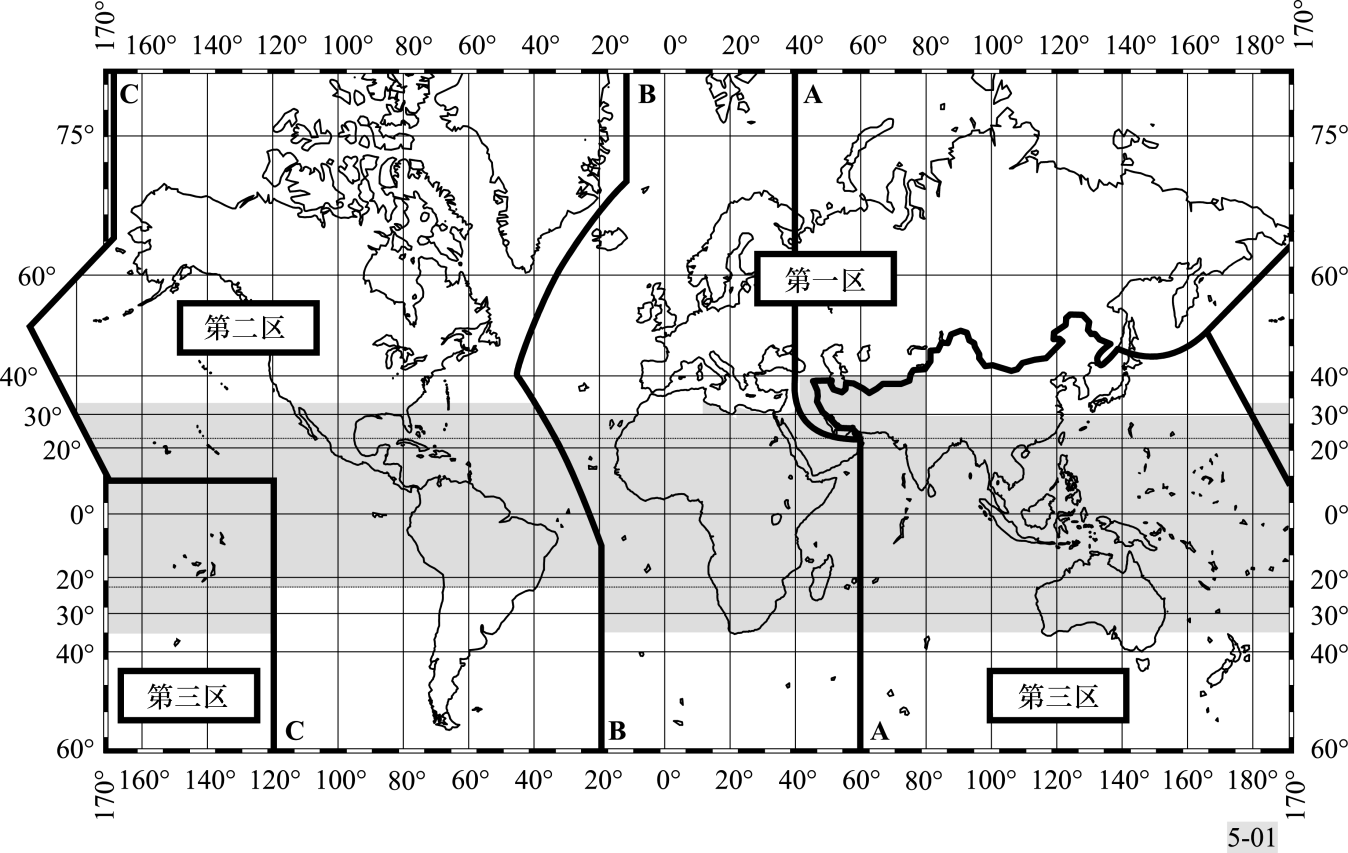 阴影部分代表第5.16至5.20款以及第5.21款所规定的热带区5.3		1区：1区包括东限于A线（A、B、C线定义于后）和西限于B线所划定的地区，但位于两线之间的任何伊朗伊斯兰共和国领土除外。该区亦包括亚美尼亚、阿塞拜疆、格鲁吉亚、哈萨克斯坦、蒙古、乌兹别克斯坦、吉尔吉斯斯坦、俄罗斯、塔吉克斯坦、土库曼斯坦、土耳其和乌克兰的整个领土以及位于A、C两线间俄罗斯以北的地区。5.4		2区：2区包括东限于B线和西限于C线之间的地区。5.5		3区：3区包括东限于C线和西限于A线之间所划定的地区，但亚美尼亚、阿塞拜疆、格鲁吉亚、哈萨克斯坦、蒙古、乌兹别克斯坦、吉尔吉斯斯坦、俄罗斯、塔吉克斯坦、土库曼斯坦、土耳其和乌克兰的任何领土部分和俄罗斯以北的地区除外。本区亦包括伊朗伊斯兰共和国位于两限以外的那部分领土。5.6		A、B、C线的定义如下：5.7		A线：A线由北极沿格林尼治以东40°子午线至北纬40°线，然后沿大圆弧至东60°子午线与北回归线的交叉点，再沿东60°子午线而至南极。5.8		B线：B线由北极沿格林尼治以西10°子午线至该子午线与北纬72°的交叉点，然后沿大圆弧至西50°子午线与北纬40°线的交叉点，然后沿大圆弧至西20°子午线与南纬10°线的交叉点，再沿西20°子午线而至南极。5.9		C线：C线由北极沿大圆弧至北纬65°30′线与白令海峡国际分界线的交叉点，然后沿大圆弧至格林尼治以东165°子午线与北纬50°线的交叉点，再沿大圆弧至西170°子午线与北纬10°线的交叉点，再沿北纬10°线至它与西120°子午线的交叉点，然后由此沿西120°子午线而至南极。5.10		使用本规则时，术语“非洲广播区”意指：5.11	a)	位于南纬40°线和北纬30°线之间的非洲国家、国家的部分国土、领土及领土群；5.12	b)	位于南纬40°线和连接东经45°线与北纬11°30′线、东经60°线与北纬15°线两个交叉点的大圆弧之间，东经60°线以西，印度洋中的岛屿；5.13	c)	位于南纬40°线和北纬30°线之间，本规则第5.8款所规定的B线以东，大西洋中的岛屿。5.14		“欧洲广播区”，西界于1区的西界，东界于格林威治以东40°子午线，而南则界于北纬30°纬线，包括沙特阿拉伯北部以及地中海沿岸国家在上述范围内的部分。另外，亚美尼亚、阿塞拜疆、格鲁吉亚和位于上述限区外的伊拉克、约旦、阿拉伯叙利亚共和国、土耳其和乌克兰的那些部分领土亦包括在欧洲广播区内。（WRC-07）5.15		“欧洲水上地区”北界为从北纬72°线与格林尼治以东55°子午线交叉点，沿北纬72°线至其与西5°子午线的交叉点，然后沿西5°子午线至其与北纬67°线的交叉点，再沿北纬67°线至它与西32°子午线的交叉点；西界为沿西32°子午线至其与北纬30°线的交叉点；南界为沿北纬30°线至其与东43°子午线的交叉点；东界为沿东43°子午线至其与北纬60°线的交叉点，然后沿北纬60°线至其与东55°子午线的交叉点，再沿东55°子午线至其与北纬72°线的交叉点。5.16		1)	“热带区”（见第5.2款中的地图）的定义为：5.17	a)	位于北回归线与南回归线之间的2区内全部地区；5.18	b)	位于北纬30°线与南纬35°线之间的1区与3区内的全部地区，以及：5.19		i)	介于格林尼治以东40°子午线与东80°子午线间及北纬30°线与北纬	40°线之间的地区；5.20		ii)	北纬30°线以北的利比亚部分。5.21		2)	在2区内，根据该区有关国家间的特别协定“热带区”可扩展至北纬33°纬线（见第6条）。5.22		在同一区域内，由两个或多个国家组成的地区，称为子区域。第II节 – 业务种类和划分5.23	主要业务和次要业务5.24		1)	在本条第IV节频率划分表中，一个频段在世界范围或区域范围内被标明划分给多种业务时，这些业务按下列顺序排列：5.25	a)	业务名称用黑体加粗体字排印（例如：固定）；这些业务称为“主要”业务；5.26	b)	业务名称用标准宋体字排印（例如：移动）；这种业务称为“次要”业务（见第5.28至5.31款）。5.27		2)	附加说明应该用标准宋体字并加括号排印（例如：移动业务（航空移动除外））。5.28		3)	次要业务的电台5.29	a)	不应对业经指配或将来可能指配频率的主要业务电台产生有害干扰；5.30	b)	对来自业经指配或将来可能指配频率的主要业务电台的有害干扰不能要求保护；5.31	c)	但是，可要求保护不受来自将来可能指配频率的同一业务或其他次要业务电台的有害干扰。5.32		4)	某一频段如经频率划分表中的脚注标明“以次要使用条件”划分给某个比区域小的地区或某个国家内的某种业务，此即为次要业务（见第5.28至5.31款）。5.33		5)	某一频段如经频率划分表中的脚注标明“以主要使用条件”划分给某个比区域小的地区或某个国家内的某种业务，此即为限于该地区内或该国家内的主要业务。5.34	附加划分5.35		1)	某一频段如经频率划分表的脚注标明“亦划分”给比区域小的地区或某个国家内的某种业务，此即为“附加”划分，亦即为频率划分表所标明的该地区或该国家内的一种或多种业务以外所增加的划分（见第5.36款）。5.36		2)	如脚注对有关业务只限其在特定地区或国家内运用而不包含任何限制，则此种业务或这些业务的电台应同频率划分表中所标明的其他主要业务或各种业务的电台享有同等运用权。5.37		3)	如果除限于在某一地区或国家内运用外，对附加划分还施以其他限制，则这些限制应在频率划分表的脚注中加以标明。5.38	替代划分5.39		1)	某一频段如经频率划分表的脚注标明“划分”给比区域小的地区或某个国家内的一种或多种业务，即为“替代”划分，亦即在该地区或该国家内，此项划分替代频率划分表中所标明的划分（见第5.40款）。5.40		2)	如脚注对有关业务的电台只限其在某一特定地区或国家内运用而无其他任何限制，则此种业务的电台应同频率划分表所标明的给其他地区或国家的一种或几种业务划分了频段的主要业务的电台享有同等运用权。5.41		3)	如果除限于在某一国家或地区内使用外，对作了替代划分业务的电台还施以其他限制，则该限制应在脚注中加以标明。5.42	其他规定5.43		1)	本规则表明，某一业务或某一业务中的电台，在不对另一种或同一种业务的另一电台产生有害干扰的情况下，可以使用某一频段，这也意味着该业务在不产生有害干扰的情况下不得要求不受其他业务或同一业务中的其他电台产生的有害干扰。       （WRC-2000）5.43A		1之二)	本规则表明，某一业务或某一业务中的电台在不要求不受另一种业务或同一种业务中另一电台有害干扰的情况下，可以使用某一频段，这也意味着该业务在不要求得到保护的情况下不对其他业务或同一种业务中的其他电台产生有害干扰。         （WRC-2000）5.44		2)	除非在脚注内另有规定，本条第IV节出现的术语“固定业务”不包括利用电离层散射传播的系统。5.64	固定业务电台在划分给该业务的90 kHz与160 kHz（在1区为148.5 kHz）之间频段内和水上移动业务电台在划分给该业务的110 kHz与160 kHz（在1区为148.5 kHz）之间频段内，只准使用A1A或F1B，A2C，A3C，F1C或F3C类发射。水上移动业务电台在110 kHz与160 kHz（1区为148.5 kHz）之间频段内亦可例外地准予使用J2B或J7B类发射。5.67	附加划分：在蒙古、吉尔吉斯斯坦和土库曼斯坦，130-148.5 kHz频段亦划分给作为次要业务的无线电导航业务。在这些国家内和国家之间，此项业务具有平等运行权。（WRC-07）5.67A	使用135.7-137.8 kHz频段内频率的业余业务台站，其最大辐射功率不得超过1瓦（e.i.r.p.），且不应对在第5.67款所列国家内运行的无线电导航业务台站造成有害干扰。（WRC-07）5.67B	在阿尔及利亚、埃及、伊朗伊斯兰共和国、伊拉克、黎巴嫩、阿拉伯叙利亚共和国、苏丹、南苏丹和突尼斯，135.7-137.8 kHz频段的使用限于固定和水上移动业务。在上述国家，业余业务不得使用135.7-137.8 kHz频段，授权此类使用的国家应将此考虑在内。（WRC-12）5.77	不同业务种类：在澳大利亚、中国、法国在3区的海外属地、大韩民国、印度、伊朗伊斯兰共和国、日本、巴基斯坦、巴布亚新几内亚和斯里兰卡，415-495 kHz频段作为主要业务划分给航空无线电导航业务。在亚美尼亚、阿塞拜疆、白俄罗斯、俄罗斯联邦、哈萨克斯坦、拉脱维亚、乌兹别克斯坦和吉尔吉斯斯坦，435-495 kHz频段划分给作为主要业务的航空无线电导航业务。前述所有国家的主管部门须采取一切必要的切实可行措施，以保证海岸电台对于在世界范围内指定给船舶电台的频率上工作的船舶电台发射的接收，不受435-495 kHz频段内航空无线电导航电台的干扰。（WRC-12）5.79	水上移动业务使用415-495 kHz和505-526.5 kHz（2区为505-510 kHz）限于无线电报。5.80A	使用472-479 kHz频段内频率的业余业务电台最大等效全向辐射功率（e.i.r.p.）不得超过1 W。各主管部门可在其距离阿尔及利亚、沙特阿拉伯、阿塞拜疆、巴林、白俄罗斯、中国、科摩罗、吉布提、埃及、阿拉伯联合酋长国、俄罗斯联邦、伊朗伊斯兰共和国、伊拉克、约旦、哈萨克斯坦、科威特、黎巴嫩、利比亚、摩洛哥、毛里塔尼亚、阿曼、乌兹别克斯坦、卡塔尔、阿拉伯叙利亚共和国、吉尔吉斯斯坦、索马里、苏丹、突尼斯、乌克兰和也门边境超过800公里的领土部分内将此限值提高至5 W。在此频段内，业余业务电台不得对航空无线电导航业务电台造成有害干扰，亦不得寻求其保护。（WRC-12）5.80B	在阿尔及利亚、沙特阿拉伯、阿塞拜疆、巴林、白俄罗斯、中国、科摩罗、吉布提、埃及、阿拉伯联合酋长国、俄罗斯联邦、伊拉克、约旦、哈萨克斯坦、科威特、黎巴嫩、利比亚、毛里塔尼亚、阿曼、乌兹别克斯坦、卡塔尔、阿拉伯叙利亚共和国、吉尔吉斯斯坦、索马里、苏丹、突尼斯和也门，472-479 kHz频段的使用限于水上移动业务和航空无线电导航业务。在上述国家内，业余业务不得使用此频段，并且授权这一使用的国家应对此予以考虑。（WRC-12）5.82	在水上移动业务中，490 kHz频率专门用于海岸电台通过窄带直接印字电报向船舶发送导航和气象告警及紧急信息。第31和52条对490 kHz频率的使用条件做了规定。要求各主管部门在航空无线电导航业务使用415-495 kHz频段时，保证不对490 kHz频率产生有害干扰。在业余业务使用472-479 kHz频段时，各主管部门须保证不对490 kHz频率产生有害干扰。   （WRC-12）5.92	1区的一些国家，在1 606.5-1 625 kHz，1 635-1 800 kHz，1850-2 160 kHz，2 194-2 300 kHz，2 502-2 850 kHz和3 500-3 800 kHz频段内使用无线电测定系统，须按照第9.21款达成协议。这些电台的平均辐射功率不得超过50 W。5.93	附加划分：在安哥拉、亚美尼亚、阿塞拜疆、白俄罗斯、俄罗斯联邦、格鲁吉亚、匈牙利、哈萨克斯坦、拉脱维亚、立陶宛、蒙古、尼日利亚、乌兹别克斯坦、波兰、吉尔吉斯斯坦、斯洛伐克、塔吉克斯坦、乍得、土库曼斯坦和乌克兰，1 625-1 635 kHz、1 800-1 810 kHz和2 160-2 170 kHz频段亦划分给作为主要业务的固定和陆地移动业务，但须按照第9.21款达成协议。（WRC-12）5.96	在德国、亚美尼亚、奥地利、阿塞拜疆、白俄罗斯、丹麦、爱沙尼亚、俄罗斯联邦、芬兰、格鲁吉亚、匈牙利、爱尔兰、冰岛、以色列、哈萨克斯坦、拉脱维亚、列支敦士登、立陶宛、马耳他、摩尔多瓦、挪威、乌兹别克斯坦、波兰、吉尔吉斯斯坦、斯洛伐克、捷克共和国、英国、瑞典、瑞士、塔吉克斯坦、土库曼斯坦和乌克兰，各主管部门可在1 715-1 800 kHz和1 850-2 000 kHz频段内划分最多200 kHz给业余业务。但是，在该范围内给业余业务划分频段时，各主管部门应在事先与邻国主管部门协商后，采取必要措施以防其业余业务对其他国家的固定和移动业务产生有害干扰。任何业余电台的平均功率都不得超过10 W。（WRC-03）5.97	在3区，罗兰系统工作在1 850 kHz或1 950 kHz上，其占据的频段分别为1 825-1 875 kHz和1 925-1 975 kHz。划分在1 800-2 000 kHz频段内的其他业务，在不对工作在1 850 kHz或1 950 kHz上的罗兰系统产生有害干扰的条件下，可以使用其中任何一个频率。5.98	替代划分：在安哥拉、亚美尼亚、阿塞拜疆、白俄罗斯、比利时、喀麦隆、刚果共和国、丹麦、埃及、厄立特里亚、西班牙、埃塞俄比亚、俄罗斯联邦、格鲁吉亚、希腊、意大利、哈萨克斯坦、黎巴嫩、立陶宛、阿拉伯叙利亚共和国、吉尔吉斯斯坦、索马里、塔吉克斯坦、突尼斯、土库曼斯坦、土耳其和乌克兰，1 810-1 830 kHz频段划分给作为主要业务的固定业务和除航空移动以外的移动业务。（WRC-12）5.99	附加划分：在沙特阿拉伯、奥地利、伊拉克、利比亚、乌兹别克斯坦、斯洛伐克、罗马尼亚、斯洛文尼亚、乍得和多哥，1 810-1 830 kHz频段亦划分给作为主要业务的固定业务和除航空移动以外的移动业务。（WRC-12）5.100	在1区，整个或部分位于北纬40°以北的国家的业余业务核准使用1 810-1 830 kHz频段时应事前与第5.98和5.99款所述国家商议确定采取必要的措施以防止业余电台与按照第5.98和5.99款操作的其他业务电台之间的有害干扰。5.102	替代划分：在玻利维亚、智利、墨西哥、巴拉圭、秘鲁和乌拉圭，1 850-2 000 kHz频段划分给作为主要业务的固定业务和除航空移动业务以外的移动业务、无线电定位和无线电导航业务。（WRC-07）5.103	在1区，对1 850-2 045 kHz、2 194-2 498 kHz、2 502-2 625 kHz和2 650-2 850 kHz各频段内的固定和移动业务电台指配频率时，各主管部门应关注水上移动业务的特殊需要。3 230-5 003 kHz5.119	附加划分：在洪都拉斯、墨西哥和秘鲁，3 500-3 750 kHz频段亦划分给作为主要业务的固定业务和移动业务。（WRC-07）5.122	替代划分：在玻利维亚、智利、厄瓜多尔、巴拉圭、秘鲁和乌拉圭，3 750-4 000 kHz频段划分给作为主要业务的固定业务和除航空移动业务以外的移动业务。
（WRC-07）5.123	替代划分：在博茨瓦纳、莱索托、马拉维、莫桑比克、纳米比亚、南非、斯威士兰、赞比亚和津巴布韦，3 900-3 950 kHz频段划分给作为主要业务的广播业务，并须按照第9.21款达成协议。5.125	附加划分：在格陵兰，3 950-4 000 kHz频段亦划分给作为主要业务的广播业务。工作在这个频段内的广播电台功率不得超过国内业务所必需的值，并在任何情况下不得超过5 kW。5.126	在3区，为之划分了3 995-4 005 kHz频段的那些业务电台可以播发标准频率和时间信号。5 003-7 450 kHz5.138	下列频段：		6 765-6 795 kHz		（中心频率为6 780 kHz），		433.05-434.79 MHz	（中心频率为433.92 MHz），
						在第5.280款所述国家以外的1区，		61-61.5 GHz		（中心频率为61.25 GHz），		122-123 GHz		（中心频率为122.5 GHz）和		244-246 GHz		（中心频率为245 GHz）指定给工业、科学和医疗（ISM）使用，但须经有关部门与那些无线电通信业务可能受到影响的主管部门达成协议后给予特别批准。应用本规定时，主管部门应考虑最新的有关ITU-R建议书。5.140	附加划分：在安哥拉、伊拉克、肯尼亚、索马里和多哥，7 000-7 050 kHz频段亦划分给作为主要业务的固定业务。（WRC-12）5.141	替代划分：在埃及、厄立特里亚、埃塞俄比亚、几内亚、利比亚、马达加斯加和尼日尔，7 000-7 050 kHz频段划分给作为主要业务的固定业务。（WRC-12）5.141A	附加划分：在乌兹别克斯坦和吉尔吉斯斯坦，7 000-7 100 kHz频段和7 100-7 200 kHz频段亦划分给作为次要业务的固定和陆地移动业务。（WRC-03）5.141B	附加划分：在阿尔及利亚、沙特阿拉伯、澳大利亚、巴林、博茨瓦纳、文莱达鲁萨兰国、中国、科摩罗、韩国、迪戈加西亚岛、吉布提、埃及、阿拉伯联合国酋长国、厄立特里亚、印度尼西亚、伊朗伊斯兰共和国、日本、约旦、科威特、利比亚、摩洛哥、毛里塔尼亚、尼日尔、新西兰、阿曼、巴布亚新几内亚、卡塔尔、阿拉伯叙利亚共和国、新加坡、苏丹、南苏丹、突尼斯、越南和也门，7 100-7 200 kHz 频段亦划分给作为主要业务的固定和除航空移动（R）以外的移动业务。（WRC-12）5.141C	（SUP-WRC-12）5.142	2区的业余业务对7 200-7 300 kHz 频段的使用不得对1区和3区内拟用的广播业务带来任何约束。（WRC-12）5.143	附加划分：在不对广播业务产生有害干扰的条件下，7 300-7 350 kHz频段的频率可由固定业务和陆地移动业务的电台使用，但仅限于在其所在国国境内的通信。在各主管部门将频率用于这些业务时，敦促它们使用最低所需功率并顾及按照《无线电规则》的规定公布的广播业务对频率的季节性使用情况。（WRC-07）5.143A	在3区，在不对广播业务产生有害干扰的条件下，7 350-7 450 kHz频段内的频率可用于作为主要业务的固定业务和作为次要业务的陆地移动业务电台，且只得在其所处国国境内进行通信。敦促各主管部门在将频率用于这些业务时使用所需的最小功率并顾及按照《无线电规则》公布的广播业务对这些频率的季节性使用。（WRC-12）5.143B	在1区，在不对广播业务产生有害干扰的条件下，7 350-7 450 kHz频段内的频率可用于仅在其所处国国境内进行通信的固定和陆地移动业务电台。每个电台的总辐射功率不得超过24 dBW。（WRC-12）5.143C	附加划分：在阿尔及利亚、沙特阿拉伯、巴林、科摩罗、吉布提、埃及、阿拉伯联合酋长国、伊朗伊斯兰共和国、利比亚、约旦、科威特、摩洛哥、毛里塔尼亚、尼日尔、阿曼、卡塔尔、阿拉伯叙利亚共和国、苏丹、南苏丹、突尼斯和也门，7 350-7 400 kHz和7 400-7 450 kHz频段亦划分给作为主要业务的固定业务。（WRC-12）5.143D	在2区，在不对广播业务产生有害干扰的条件下，7 350-7 400 kHz频段内的频率可用于固定业务和陆地移动业务电台，且只得在其所处国国境内进行通信。敦促各主管部门在将频率用于这些业务时使用所需的最小功率并顾及按照《无线电规则》公布的广播业务对这些频率的季节性使用。（WRC-12）7 450-13 360 kHz13 360-18 030 kHz5.149	在向已划分到下列频段的其它业务的电台进行指配时：敦促各主管部门采取一切切实可行的措施，保护射电天文业务免受有害干扰。对于射电天文业务而言，可为空间电台或航空器电台的发射特别严重的干扰源（见第4.5和4.6款以及第29条）。（WRC-07）5.150	下列频段：		13 553-13 567 kHz	（中心频率为13 560 kHz），		26 957-27 283 kHz	（中心频率为27 120 kHz），		40.66-40.70 MHz		（中心频率为40.68 MHz），		902-928 MHz		（中心频率为915 MHz）在2区，		2 400-2 500 MHz		（中心频率为2 450 MHz），		5 725-5 875 MHz		（中心频率为5 800 MHz），和		24-24.25 GHz		（中心频率为24.125 GHz）亦指定给工业、科学和医疗（ISM）使用。这些频段内工作的无线电通信业务必须承受由于这些应用可能产生的有害干扰。在这些频段内操作的ISM设备应符合第15.13款的规定。5.152	附加划分：在亚美尼亚、阿塞拜疆、中国、科特迪瓦、俄罗斯联邦、格鲁吉亚、伊朗伊斯兰共和国、哈萨克斯坦、乌兹别克斯坦、吉尔吉斯斯坦、塔吉克斯坦、土库曼斯坦和乌克兰，14 250-14 350 kHz频段亦划分给作为主要业务的固定业务。固定业务电台使用的辐射功率不得超过24 dBW。（WRC-03）18 030-23 350 kHz5.154	附加划分：在亚美尼亚、阿塞拜疆、俄罗斯联邦、格鲁吉亚、哈萨克斯坦、吉尔吉斯斯坦、塔吉克斯坦、土库曼斯坦和乌克兰，18 068-18 168 kHz频段亦划分给作为主要业务的固定业务，供其境内使用，峰包功率不得超过1 kW。（WRC-03）23 350-27 500 kHz27.5-47 MHz5.162A	附加划分：在德国、奥地利、比利时、波斯尼亚和黑塞哥维那、中国、梵蒂冈、丹麦、西班牙、爱沙尼亚、俄罗斯联邦、芬兰、法国、爱尔兰、冰岛、意大利、拉托维亚、前南斯拉夫马其顿共和国、列支敦士登、立陶宛、卢森堡、摩纳哥、黑山、挪威、荷兰、波兰、葡萄牙、捷克共和国、英国、塞尔维亚、斯洛文尼亚、瑞典和瑞士，46-68 MHz频段亦划分给作为次要业务的无线电定位业务。这项使用限于按照第217号决议（WRC-97）运行的风廓线雷达。（WRC-12）47-75.2 MHz5.163	附加划分：在亚美尼亚、白俄罗斯、俄罗斯联邦、格鲁吉亚、匈牙利、哈萨克斯坦、拉脱维亚、摩尔多瓦、乌兹别克斯坦、吉尔吉斯斯坦、塔吉克斯坦、土库曼斯坦和乌克兰，47-48.5 MHz和56.5-58 MHz频段亦划分给作为次要业务的固定业务和陆地移动业务。（WRC-12）5.164	附加划分：在阿尔巴尼亚、阿尔及利亚、德国、奥地利、比利时、波斯尼亚和黑塞哥维那、博茨瓦纳、保加利亚、科特迪瓦、丹麦、西班牙、爱沙尼亚、芬兰、法国、加蓬、希腊、爱尔兰、以色列、意大利、约旦、黎巴嫩、利比亚、列支敦士登、立陶宛、卢森堡、马达加斯加、马里、马耳他、摩洛哥、毛里塔尼亚、摩纳哥、黑山、尼日利亚、挪威、荷兰、波兰、阿拉伯叙利亚共和国、斯洛伐克、捷克共和国、罗马尼亚、英国、塞尔维亚、斯洛文尼亚、瑞典、瑞士、斯威士兰、乍得、多哥、突尼斯和土耳其，47-68 MHz频段；在南非，47-50 MHz频段；以及在拉脱维亚，48.5-56.5 MHz频段，亦划分给作为主要业务的陆地移动业务。但是，与本脚注所述每个频段一同列出的国家的陆地移动业务电台不得对未在所述频段提及的国家的现有或规划中的广播电台产生有害干扰，或要求得到这类电台的保护。（WRC-12）5.165	附加划分：在安哥拉、喀麦隆、刚果共和国、马达加斯加、莫桑比克、尼日尔、索马里、苏丹、南苏丹、坦桑尼亚和乍得，47-68 MHz频段亦划分给作为主要业务的固定业务和除航空移动以外的移动业务。（WRC-12）5.166	替代划分：在新西兰，50-51 MHz频段划分给作为主要业务的固定和移动业务，53-54 MHz频段划分给作为主要业务的固定和移动业务。（WRC-12）5.167	替代划分：在孟加拉国、文莱达鲁萨兰国、印度、伊朗（伊斯兰共和国）、巴基斯坦、新加坡和泰国，50-54 MHz频段划分给作为主要业务的固定、移动和广播业务。
（WRC-07）5.167A	附加划分：在印度尼西亚，50-54 MHz频段亦划分给作为主要业务的固定、移动和广播业务。（WRC-07）5.168	附加划分：在澳大利亚、中国和朝鲜民主主义人民共和国，50-54 MHz频段亦划分给作为主要业务的广播业务。5.169	替代划分：在博茨瓦纳、莱索托、马拉维、纳米比亚、刚果民主共和国、卢旺达、南非、斯威士兰、赞比亚和津巴布韦，50-54 MHz频段划分给作为主要业务的业余业务。在塞内加尔，50-51 MHz频段划分给作为主要业务的业余业务。（WRC-12）5.170	附加划分：在新西兰，51-53 MHz频段亦划分给作为主要业务的固定和移动业务。5.171	附加划分：在博茨瓦纳、莱索托、马拉维、马里、纳米比亚、刚果民主共和国、卢旺达、南非、斯威士兰、赞比亚和津巴布韦，54-68 MHz频段划分给作为主要业务的固定和除航空移动以外的移动业务。（WRC-12）137.175-148 MHz5.216	附加划分：在中国，144-146 MHz频段亦划分给作为次要业务的航空移动（OR）业务。5.217	替代划分：在阿富汗、孟加拉国、古巴、圭亚那和印度，146-148 MHz频段划分给作为主要业务的固定和移动业务。220-335.4 MHz5.241	在2区，216-225 MHz频段内的无线电定位业务不得再批准设新电台。1990年1月1日前批准的电台可继续以次要使用条件进行工作。5.243	附加划分：在索马里，216-225 MHz频段亦划分给作为主要业务的航空无线电导航业务，但不得对其他国家现有的或规划中的广播业务产生有害干扰。5.246	替代划分：在西班牙、法国、以色列和摩纳哥，223-230 MHz频段划分给作为主要业务的广播和陆地移动业务（见5.33款）。但在编制频率规划时，广播业务可优先选择频率；并划分给作为次要业务的固定业务和除陆地移动以外的移动业务。但是陆地移动业务的电台不得对摩洛哥和阿尔及利亚现有的或规划的广播电台产生有害干扰，或要求得自其的保护。5.247	附加划分：在沙特阿拉伯、巴林、阿拉伯联合酋长国、约旦、阿曼、卡塔尔和阿拉伯叙利亚共和国，223-235 MHz频段亦划分给作为主要业务的航空无线电导航业务。5.250	附加划分：在中国，225-235 MHz频段亦划分给作为次要业务的射电天文业务。410-460 MHz5.269	不同业务种类：在澳大利亚、美国、印度、日本和英国，420-430 MHz和440-450 MHz频段划分给作为主要业务的无线电定位业务（见第5.33款）。5.270	附加划分：在澳大利亚、美国、牙买加和菲律宾，420-430 MHz和440-450 MHz频段亦划分给作为次要业务的业余业务。5.271	附加划分：在白俄罗斯、中国、印度、吉尔吉斯斯坦和土库曼斯坦，420-460 MHz频段亦划分给作为次要业务的航空无线电导航业务（无线电高度表）。（WRC-07）5.272	(SUP - WRC-12)5.273	(SUP - WRC-12)5.274	替代划分：在丹麦、挪威、瑞典和乍得，430-432 MHz和438-440 MHz频段划分给作为主要业务的固定和除航空移动以外的移动业务。（WRC-12）5.275	附加划分：在克罗地亚、爱沙尼亚、芬兰、利比亚、前南斯拉夫马其顿共和国、黑山、塞尔维亚和斯洛文尼亚，430-432 MHz和438-440 MHz频段亦划分给作为主要业务的固定业务和除航空移动业务以外的移动业务。（WRC-07）5.276	附加划分：在阿富汗、阿尔及利亚、沙特阿拉伯、巴林、孟加拉国、文莱达鲁萨兰国、布基纳法索、吉布提、埃及、阿拉伯联合酋长国、厄瓜多尔、厄立特里亚、埃塞俄比亚、希腊、几内亚、印度、印度尼西亚、伊朗伊斯兰共和国、伊拉克、以色列、意大利、约旦、肯尼亚、科威特、利比亚、马来西亚、尼日尔、尼日利亚、阿曼、巴基斯坦、菲律宾、卡塔尔、阿拉伯叙利亚共和国、朝鲜民主主义人民共和国、新加坡、索马里、苏丹、瑞士、坦桑尼亚、泰国、多哥、土耳其和也门，430-440 MHz频段亦划分给作为主要业务的固定业务，430-435 MHz和438-440 MHz频段亦划分给作为主要业务的除航空移动以外的移动业务。（WRC-12）5.277	附加划分：在安哥拉、亚美尼亚、阿塞拜疆、白俄罗斯、喀麦隆、刚果共和国、吉布提、俄罗斯联邦、格鲁吉亚、匈牙利、以色列、哈萨克斯坦、马里、蒙古、乌兹别克斯坦、波兰、刚果民主共和国、吉尔吉斯斯坦、斯洛伐克、罗马尼亚、卢旺达、塔吉克斯坦、乍得、土库曼斯坦和乌克兰，430-440 MHz频段亦划分给作为主要业务的固定业务。
（WRC-12）5.278	不同业务种类：在阿根廷、哥伦比亚、哥斯达黎加、古巴、圭亚那、洪都拉斯、巴拿马和委内瑞拉，430-440 MHz频段划分给作为主要业务的业余业务（见第5.33款）。5.279	附加划分：在墨西哥，430-435 MHz和438-440 MHz频段亦划分给作为主要业务的陆地移动业务，但须按照第9.21款达成协议。5.279A	卫星地球探测业务（EESS）（有源）中的遥感器对该频段的使用应遵守ITU-R SA.1260-1建议书。此外，432-438 MHz频段内的EESS业务（有源）不应对中国的航空无线电导航业务产生有害干扰。本脚注的规定无论如何没有减轻根据第5.29款和5.30款作为次要业务操作的卫星地球探测业务（有源）的义务。（WRC-03）5.280	在德国、奥地利、波斯尼亚和黑塞哥维那、克罗地亚、前南斯拉夫马其顿共和国、列支敦士登、黑山、葡萄牙、塞尔维亚、斯洛文尼亚以及瑞士，433.05-434.79 MHz频段（中心频率433.92 MHz）指定给工业、科学和医疗（ISM）应用使用。在这一频段上工作的上述国家的无线电通信业务，必须承受这些应用可能对其产生的有害干扰。在该频段内的ISM设备须按照第15.13款规定进行操作。（WRC-07）5.281	附加划分：在2区的法国海外省以及印度，433.75-434.25 MHz频段亦划分给作为主要业务的空间操作业务（地对空）。在法国和巴西，该频段划分给作为次要业务的同样的业务。5.282	在435-438、1 260-1 270 MHz、2 400-2 450 Hz、3 400-3 410 MHz（仅限于2区和3区）和5 650-5 670 MHz各频段，卫星业余业务在不对按频率划分表运营的其他业务产生有害干扰的条件下，可以使用（见第5.43款）。各主管部门在批准这种使用时，应确保一旦卫星业余业务电台的发射产生有害干扰，应立即根据第25.11款的规定予以消除。卫星业余业务使用1 260-1 270 MHz和5 650-5 670 MHz频段仅限于地对空方向。5.283	附加划分：在奥地利，438-440 MHz频段亦划分给作为主要业务的固定和航空移动以外的移动业务。5.284	附加划分：在加拿大，440-450 MHz频段亦划分给作为次要业务的业余业务。5.285	不同业务种类：在加拿大，440-450 MHz频段划分给作为主要业务的无线电定位业务（见第5.33款）。5.286	449.75-450.25 MHz频段可用于空间操作（地对空）业务和空间研究（地对空）业务，但须按照第9.21款达成协议。5.317A	2区中698-960 MHz频段以及1区和3区中的790-960 MHz频段划分给作为主要业务的移动业务的那些部分已确定由希望实施国际移动通信（IMT）的主管部门使用。酌情见第224号决议（WRC-12，修订版）和第749号决议（WRC-12，修订版） – 这种确定不妨碍已在该频段获得划分的业务的任何应用对这些频段的使用，亦未在《无线电规则》中确定优先权。（WRC-12）5.322	在1区，对于862-960 MHz频段，广播业务电台只能在不包括阿尔及利亚、布隆迪、埃及、西班牙、莱索托、利比亚、摩洛哥、马拉维、纳米比亚、尼日利亚、南非、坦桑尼亚、津巴布韦和赞比亚的非洲广播区（见第5.10至5.13款）内运行，但须按照第9.21款达成协议。（WRC-12）890-1 300 MHz5.325	不同业务种类：在美国，890-942 MHz频段划分给作为主要业务的无线电定位业务（见第5.33款），但须按照第9.21款达成协议。5.325A	不同业务种类：在古巴，902-915 MHz频段划分给作为主要业务的陆地移动业务。（WRC-2000）5.326	不同业务种类：在智利，903-905 MHz频段划分给作为主要业务的除航空移动业务以外的移动业务，但须按照第9.21款达成协议。5.327	不同业务种类：在澳大利亚，915-928 MHz频段划分给作为主要业务的无线电定位业务（见第5.33款）。5.327A	航空移动（R）业务对960-1 164 MHz频段的使用，仅限于根据公认国际航空标准运行的系统。这种使用须符合第417号决议（WRC-12，修订版）的规定。（WRC-12）5.328A	1 164-1 215 MHz 频段的卫星无线电导航业务电台应根据第609号决议
（WRC-07，修订版）的规定运行，且不得寻求960-1 215 MHz频段内航空无线电导航业务电台的保护。第5.43A款不适用。第21.18款的规定适用。（WRC-07）5.328B	那些无线电通信局自2005年1月1日之后收到其完整的协调或通知资料的卫星无线电导航业务的系统和网络，在使用1 164-1 300 MHz、1 559-1 610 MHz和5 010-5 030 MHz频段时，应采用《无线电规则》第9.12、9.12A和9.13款的规定。第610号决议
（WRC-03）亦同样适用；然而，就卫星无线电导航业务（空对空）网络和系统而言，第610号决议（WRC-03）须仅适用于发射空间电台。根据《无线电规则》第5.329A款的规定，对于1 215-1 300 MHz和1 559-1 610 MHz频段内的卫星无线电导航业务（空对空）系统和网络，《无线电规则》第9.7、9.12、9.12A和9.13款须仅适用于卫星无线电导航业务（空对空）的其它系统和网络。 （WRC-07）5.329	使用1 215-1 300 MHz频段内的卫星无线电导航业务须符合的条件是不对按照第5.331款核准的无线电导航业务产生有害干扰或提出保护要求。而且，使用1 215-1 300 MHz频段内的卫星无线电导航业务须符合的条件是不对无线电定位业务产生有害干扰。第5.43款对无线电定位业务不适用。第608号决议（WRC-03）适用。（WRC-03）5.329A	使用在1 215-1 300 MHz和1 559-1 610 MHz频段工作的卫星无线电导航业务（空对空）系统不是为了提供安全业务应用，并不得对根据《频率划分表》工作的卫星无线电导航业务（空对地）系统或其它业务强加任何附加限制。（WRC-07）5.330	附加划分：在安哥拉、沙特阿拉伯、巴林、孟加拉国、喀麦隆、中国、吉布提、埃及、阿拉伯联合酋长国、厄立特里亚、埃塞俄比亚、圭亚那、印度、印度尼西亚、伊朗伊斯兰共和国、伊拉克、以色列、日本、约旦、科威特、尼泊尔、阿曼、巴基斯坦、菲律宾、卡塔尔、阿拉伯叙利亚共和国、索马里、苏丹、南苏丹、乍得、多哥和也门，1 215-1 300 MHz频段亦划分给作为次要业务的固定和移动业务。（WRC-12）5.331	附加划分：在阿尔及利亚、德国、沙特阿拉伯、澳大利亚、奥地利、巴林、白俄罗斯、比利时、贝宁、波斯尼亚和黑塞哥维那、巴西、布基纳法索、布隆迪、喀麦隆、中国、韩国、克罗地亚、丹麦、埃及、阿拉伯联合酋长国、爱沙尼亚、俄罗斯联邦、芬兰、法国、加纳、希腊、几内亚、赤道几内亚、匈牙利、印度、印度尼西亚、伊朗伊斯兰共和国、伊拉克、爱尔兰、以色列、约旦、肯尼亚、科威特、前南斯拉夫马其顿共和国、莱索托、拉脱维亚、黎巴嫩、列支敦士登、立陶宛、卢森堡、马达加斯加、马里、毛里塔尼亚、黑山、尼日利亚、挪威、阿曼、巴基斯坦、荷兰、波兰、葡萄牙、卡塔尔、阿拉伯叙利亚共和国、朝鲜民主主义人民共和国、斯洛伐克、英国、塞尔维亚、斯洛文尼亚、索马里、苏丹、南苏丹、斯里兰卡、南非、瑞典、瑞士、泰国、多哥、土耳其、委内瑞拉以及越南，1 215-1 300 MHz频段亦划分给作为主要业务的无线电导航业务。在加拿大和美国，1 240-1 300 MHz频段亦划分给无线电导航业务，且无线电导航业务的使用须限于航空无线电导航业务。（WRC-12）5.332	在1215-1260 MHz频段内卫星地球探测和空间研究业务的有源星载遥感器不应对无线电定位业务、卫星无线电导航业务和其他划分给作为主要业务的其他业务的操作或发展产生有害干扰，寻求保护或强加任何限制。（WRC-2000）5.334	附加划分：在加拿大和美国，1 350-1 370 MHz频段亦划分给作为主要业务的航空无线电导航业务。（WRC-03）5.335	在加拿大和美国，1 240-1 300 MHz频段内卫星地球探测和空间研究业务的有源星载遥感器不得对无线电导航业务产生有害干扰，或要求得自其保护，或限制其操作或发展。（WRC-97）5.335A	在1 260-1 300 MHz频段内卫星地球探测和空间研究业务中的有源星载遥感器不应对无线电定位业务和脚注中划分给作为主要业务的其他业务的操作或发展产生有害干扰，寻求保护或强加任何限制。（WRC-2000）2 170-2 520 MHz5.384A	根据第223号决议（WRC-07，修订版），1 710-1 885 MHz，2 300-2 400 MHz和2 500-2 690 MHz频段或其部分频段被确定给希望部署国际移动通信（IMT）的主管部门使用。这种确定不妨碍已在这些频段获得划分的业务使用这些频段，亦未在《无线电规则》中确定优先权。（WRC-07）5.393	附加划分：在加拿大、美国、印度和墨西哥，2 310-2 360 MHz频段亦划分给作为主要业务的卫星广播业务（声音）和补充的地面声音广播业务。此类使用限于数字音频广播并须按遵守528号决议（WRC-03，修订版）的规定，但做出决议3中关于25 MHz以上卫星广播系统的限制除外。（WRC-07）5.394	在美国，航空移动业务将2 300-2 390 MHz频段用于遥测时，应优先于移动业务的其它用途。在加拿大，航空移动业务将2 360-2 400 MHz频段用于遥测时优先于移动业务的其它用途。（WRC-07）5.395	在法国和土耳其，航空移动业务将2 310-2 360 MHz频段用于遥测时，应优先于移动业务的其他用途。（WRC-03）5.396	在2 310-2 360 MHz频段内按照第5.393款操作而可能影响其他国家内划分到这一频段的业务的卫星广播业务的空间电台，应按照第33号决议（WRC-97，修订版）进行协调和通知。补充的地面广播电台须在启用前与邻国进行双边协调。2 700-4 800 MHz5.429	附加划分：在沙特阿拉伯、巴林、孟加拉国、文莱达鲁萨兰国、喀麦隆、中国、刚果共和国、韩国、科特迪瓦、埃及、阿拉伯联合酋长国、印度、印度尼西亚、伊朗伊斯兰共和国、伊拉克、以色列、日本、约旦、肯尼亚、科威特、黎巴嫩、利比亚、马来西亚、阿曼、乌干达、巴基斯坦、卡塔尔、阿拉伯叙利亚共和国、刚果民主共和国、朝鲜民主主义人民共和国和也门，3 300-3 400 MHz频段亦划分给作为主要业务的固定业务和移动业务。地中海沿岸国家不得要求无线电定位业务为其固定业务和移动业务提供保护。   （WRC-12）5.430	附加划分：在阿塞拜疆、蒙古、吉尔吉斯斯坦和土库曼斯坦，3 300-3 400 MHz频段亦划分给作为主要业务的无线电导航业务。（WRC-12）5.431	附加划分：在德国、以色列和英国，3 400-3 475 MHz频段亦划分给作为次要业务的划分给业余业务。（WRC-03）5.432	不同业务种类：在韩国、日本和巴基斯坦，3 400-3 500 MHz频段划分给作为主要业务的除航空移动业务以外的移动业务（见第5.33款）。（WRC-2000）5.432A	在韩国、日本和巴基斯坦，3 400-3 500 MHz频段已确定用于国际移动通信（IMT）。这种确定不妨碍已在该频内获得划分的业务使用该频段，并且在《无线电规则》中没有确定优先权。在协调阶段，第9.17和9.18款的规定亦适用。在主管部门启用该频段内的移动业务电台（基站或移动电台）前，应确保在任何其它主管部门领土边界地面上方3米处所产生的功率通量密度（pfd）在20%以上的时间里不超过−154.5 dB(W/(m2  4 kHz))。经任何国家主管部门同意，在其领土上可以超出该限值。为了保证在任何其它主管部门的领土边界处能够符合该pfd限值，有关的计算和验证应在考虑到所有相关资料并在获得了主管部门双方（负责地面电台的主管部门和负责地球站的主管部门）同意的情况下进行，如请求无线电通信局的帮助，还应在无线电通信局的帮助下进行。在未达成协议的情况下，pfd限值的计算和验证应由无线电通信局在顾及上述资料的情况下进行。3 400-3 500 MHz频段内的移动业务电台不得要求空间电台提供超出《无线电规则》（2004年版）表21-4所规定的保护。（WRC-07）5.432B	不同业务种类：在孟加拉、中国、法国在3区的海外属地、印度、伊朗（伊斯兰共和国）、新西兰和新加坡，3 400-3 500 MHz频段按照根据第9.21款与其它主管部门达成的协议，划分给作为主要业务的移动业务（航空移动除外），同时已确定用于国际移动通信（IMT）。这种确定不妨碍已在该频段内获得划分的业务使用该频段，并且在《无线电规则》中没有确定优先权。在协调阶段，第9.17和9.18款的规定亦适用。在主管部门启用该频段内的移动业务（的基站或移动电台）前，应确保在任何其它主管部门领土边界地面上方3米处所产生的功率通量密度（pfd）在20%以上的时间里不超过−154.5 dB (W/(m2  4 kHz))。经任何国家主管部门同意，在其领土上可以超出该限值。为了保证在任何其它主管部门的领土边界处能够符合该pfd限值，有关的计算和验证应在考虑到所有相关资料并在获得了主管部门双方（负责地面电台的主管部门和负责地球站的主管部门）同意的情况下进行，如请求无线电通信局的帮助，还应在无线电通信局的帮助下进行。在未达成协议的情况下，pfd限值的计算和验证应由无线电通信局在顾及上述资料的情况下进行。3 400-3 500 MHz频段内的移动业务电台不得要求空间电台提供超出《无线电规则》（2004年版）表21-4所规定的保护。此划分自2010年11月17日起生效。（WRC-12）5.433	在2区和3区，3 400-3 600 MHz频段划分给作为主要业务的无线电定位业务。但敦促在该频段内运行无线电定位系统的各主管部门，于1985年前停止工作。1985年以后，各主管部门应采取一切切实可行的措施，以保证卫星固定业务，并不得对卫星固定业务提出协调要求。5 570-7 250 MHz5.446A	航空移动业务以外的移动业务电台使用5 150-5 350 MHz和5 470-5 725 MHz频段时须遵守第229号决议（WRC-12，修订版）。（WRC-12）5.450	附加划分：在澳大利亚、阿塞拜疆、伊朗伊斯兰共和国、吉尔吉斯斯坦、罗马尼亚、土库曼斯坦和乌克兰，5 470-5 650 MHz频段亦划分给作为主要业务的航空无线电导航业务。（WRC-12）5.450A	在5 470-5 725 MHz频段内，移动业务电台不得要求无线电定位业务的保护。无线电定位业务不得在系统特性和干扰标准方面对移动业务实行比ITU-R M.1638建议书中所述更为严格的保护标准。（WRC-03）5.450B	在5 470-5 650 MHz频段，除5 600-5 650 MHz频段内的地面气象雷达以外的无线电定位业务电台不得对水上无线电导航业务产生有害干扰，亦不得要求其保护。   （WRC-03）5.451	附加划分：在英国，5 470-5 850 MHz频段亦划分给作为次要业务的划分给陆地移动业务。第21.2、21.3、21.4和21.5款规定的功率限值应适用于5 725-5 850 MHz频段。5.452	在5 600-5 650 MHz频段内，批准用于气象的陆基雷达与水上无线电导航业务电台以同等条件运行。5.453	附加划分：在沙特阿拉伯、巴林、孟加拉国、文莱达鲁萨兰国、喀麦隆、中国、刚果共和国、科特迪瓦、吉布提、韩国、埃及、阿拉伯联合酋长国、加蓬、几内亚、赤道几内亚、印度、印度尼西亚、伊朗伊斯兰共和国、伊拉克、以色列、日本、约旦、肯尼亚、科威特、黎巴嫩、利比亚、马达加斯加、马来西亚、尼日尔、尼日利亚、阿曼、乌干达、巴基斯坦、菲律宾、卡塔尔、阿拉伯叙利亚共和国、朝鲜民主主义人民共和国、新加坡、斯里兰卡、斯威士兰、坦桑尼亚、乍得、泰国、多哥、越南和也门，5 650-5 850 MHz频段亦划分给作为主要业务的固定和移动业务。在这种情况下，第229号决议（WRC-12，修订版）的规定不适用。    （WRC-12）5.454	不同业务种类：在阿塞拜疆、俄罗斯联邦、格鲁吉亚、吉尔吉斯斯坦、塔吉克斯坦和土库曼斯坦，5 670-5 725 MHz频段划分给作为主要业务的空间研究业务（见第5.33款）。（WRC-12）5.455	附加划分：在亚美尼亚、阿塞拜疆、白俄罗斯、古巴、俄罗斯联邦、格鲁吉亚、匈牙利、哈萨克斯坦、摩尔多瓦、蒙古、乌兹别克斯坦、吉尔吉斯斯坦、塔吉克斯坦、土库曼斯坦和乌克兰，5 670-5 850 MHz频段亦划分给作为主要业务的固定业务。（WRC-07）5.456	附加划分：在喀麦隆，5 755-5 850 MHz频段亦划分给作为主要业务的固定业务。  （WRC-03）10-11.7 GHz5.479	9 975-10 025 MHz频段，亦划分给作为次要业务的卫星气象业务供气象雷达使用。5.480	附加划分：在阿根廷、巴西、智利、哥斯达黎加、古巴、萨尔瓦多、厄瓜多尔、危地马拉、洪都拉斯、墨西哥、巴拉圭、荷属安地列斯群岛、秘鲁和乌拉圭，10-10.45 GHz频段亦划分给作为主要业务的固定业务和移动业务。在委内瑞拉，10-10.45 GHz频段还划分给作为主要业务的固定业务。（WRC-07）5.481	附加划分：在德国、安哥拉、巴西、中国、哥斯达黎加、科特迪瓦、萨尔瓦多、厄瓜多尔、西班牙、危地马拉、匈牙利、日本、肯尼亚、摩洛哥、尼日利亚、阿曼、乌兹别克斯坦、巴基斯坦、巴拉圭、秘鲁、朝鲜民主主义人民共和国、罗马尼亚、坦桑尼亚、泰国和乌拉圭，10.45-10.5 GHz频段亦划分给作为主要业务的固定业务和移动业务。  （WRC-12）22-24.75 GHz40-47.5 GHz66-81 GHz5.560	在卫星地球探测业务和空间研究业务中，空间电台雷达按主要使用条件可以在78-79 GHz频段内工作。5.561	在74-76 GHz频段上，固定、移动和广播业务电台不应对按照相关卫星广播业务频率指配规划会议的决定操作的卫星广播电台产生有害干扰。（WRC-2000）119.98-151.5 GHz200-248 GHz248-1 000 GHz5.565	275-1 000 GHz频率范围内的以下频段被各主管部门确定用于无源业务应用：	–	射电天文业务：275-323 GHz、327-371 GHz、388-424 GHz、426-
442 GHz、453-510 GHz、623-711 GHz、795-909 GHz和926-945 GHz；	–	卫星地球探测业务（无源）和空间研究业务（无源）：275-286 GHz、296-306 GHz、313-356 GHz、361-365 GHz、369-392 GHz、397-399 GHz、409-411 GHz、416-434 GHz、439-467 GHz、477-502 GHz、523-527 GHz、538-581 GHz、611-630 GHz、634-654 GHz、657-692 GHz、713-718 GHz、729-733 GHz、750-754 GHz、771-776 GHz、823-846 GHz、850-854 GHz、857-862 GHz、866-882 GHz、905-928 GHz、951-956 GHz、968-973 GHz和985-990 GHz。无源业务对275-1 000 GHz范围的使用不排除有源业务对该范围的使用。敦促希望将275-1 000 GHz范围内的频率用于有源业务应用的主管部门采取一切切实可行的措施，在上述275-1 000 GHz频率范围内的频率划分表确定之前，保护这些无源业务免受有害干扰。1 000-3 000 GHz范围的所有频率均可由有源和无源业务使用。    （WRC-12）第19条电台识别第I节 – 一般规定19.1	§ 1	一切发送应能通过识别信号或其他方式加以识别1。19.2	§ 2	1)	禁止一切使用假识别信号或易引起误解的识别信号的发送。19.3		2)	如实际可行并涉及适当的业务，应当按照ITU-R相关建议书自动发送识别信号。19.4		3)	除第19.13至第19.15款规定者外，下述业务的各种发送均应带有识别信号：19.5	a)	业余业务；…19.12		6)	传送识别信号时，应该遵守本条规定。…19.18	§ 5	凡属实际可行，识别信号应该是以下诸方式中的一种：19.19	a)	采用简单的调频或调幅的话音；19.20	b)	以人工操作速度发送的国际莫尔斯电码；19.21	c)	适合普通打印机打印的电报码；19.22	d)	无线电通信部门建议的任何其他方式。19.23	§ 6	在可能的范围内，识别信号应该按照ITU-R相关建议书发送。…第III节 – 呼号的组成19.45	§ 21	1)	可以用字母表内的二十六个字母以及在下面规定情况下的数字组成呼号。重音字母排除在外。19.46		2)	但是，下列组合不得用做呼号：19.47	a)	可能与遇险信号或类似性质的其他信号相混淆的组合；19.48	b)	ITU-R M.1172建议书中留供无线电通信业务用做缩略语的组合。（WRC-03）19.49	（SUP – WRC-03）19.50	§ 22	国际序列的呼号是按照第19.51至19.71款所标明的那样组成的。头两个字符应该是两个字母，或是一个字母后跟一位数字，或是一位数字后跟一个字母。呼号的头两个字符，或在某些情况下头一个字符，组成国籍识别标识4。…19.67		业余电台和实验电台19.68	§ 30	1)	–	一个字符（假定为字母B、F、G、I、K、M、N、R或W）和一位数字（0或1除外），后跟一组不超过四个的字符，最后一位应为一个字母，或	–	两个字符和一位数字（0或1除外），后跟一组不超过四个的字符，最后一位应为一个字母。（WRC-03）19.68A		1A)	在临时使用的特殊情况下，主管部门可以核准使用第19.68款提及的超过四个字符的呼号。（WRC-03）19.69		2)	但是，数字0或1的禁止使用，不适用于业余电台。…第25条业余业务第I节 – 业余业务25.1	§ 1	应允许各个国家业务电台之间的无线电通信，除非一个有关国家主管部门已经通知反对这种无线电通信。（WRC-03）25.2	§ 2	1)	不同国家业余电台之间传输应限于第1.56款规定的伴随业余业务目的的通信以及个人特点备注。（WRC-03）25.2A		1A)		不同国家业余电台之间的传输不应为模糊电文的意思的目的而编码，卫星业余业务中地面控制电台和空间电台之间交换的控制信号除外。（WRC-03）25.3		2)	只有在紧急或救灾的情况下，业余电台才可以代表第三方传输国际通信。一个主管部门可以决定该条款是否适用于受其管辖的业余电台。（WRC-03）25.4	（SUP – WRC-03）25.5	§ 3	1)	主管部门应决定请求领取操作业余电台执照的人是否应该演示其有能力发送和接收莫尔斯电码信号组成的电文。（WRC-03）25.6		2)	 主管部门应当验证希望操作业余电台的任何人员的操作和技术资格。能力标准指南可以参见ITU-R M.1544建议书的最新版本。（WRC-03）25.7	§ 4	业余电台的最大功率应由相关主管部门确定。（WRC-03）25.8	§ 5	1)	《组织法》、《公约》和本规则所有相关条款均适用于业余电台。  （WRC-03）25.9		2)	各业余电台在传输过程中，应该每隔一短时间发送它们的呼号。25.9A	§ 5A	鼓励主管部门采取必要措施，允许业余电台为通信需求做准备并满足通信需求以支持救灾。（WRC-03）25.9B	§ 5B	一个主管部门应决定是否允许已从其他主管部门获得操作业余电台执照的个人，遵守该主管部门规定的条件或限制，在暂时逗留其领土期间操作业余电台。     
（WRC-03）第II节 – 卫星业余业务25.10	§ 6	本条第I节的规定，如适当，应同样适用于卫星业余业务。25.11	§ 7	授权卫星业余业务空间电台的主管部门应当确保在发射前建立足够的地面控制电台，以便保证由卫星业余业务中某电台的发射造成的有害干扰能够得以立即终止。（参见第22.1款）。（WRC-03）附录42（WRC-12，修订版）国际呼号序列划分表（见第19条）1	根据全权代表大会第99号决议（2010年，瓜达拉哈拉，修订版）。（WRC-12）2	系2012年8月3日、即2012年版《无线电规则》付梓后增加。*	分配给一个国际组织的系列。第641号决议（HFBC-87，修订版）7 000-7 100 kHz频段的使用规划HF广播业务频段的世界无线电行政大会（1987年，日内瓦），考虑到a)	业余无线电和广播业务共用频段是不可取的，应予避免；b)	需要在第7波段内对这些业务进行世界范围内的专门划分；c)	7 000-7 100 kHz频段在世界范围基础上划分给业余无线电业务专用，做出决议在7 000-7 100 kHz频段内应禁止广播业务，用该频段内的频率工作的广播电台应停止这种操作，敦促对用7 000-7 100 kHz频段内频率工作的广播电台负责的各主管部门采取必要措施，以保证立即停止这种操作，责成秘书长提请各主管部门注意本决议。第642号决议关于卫星业余业务中地球站的启用世界无线电行政大会（1979年，日内瓦），认识到第9和11条的程序适用于卫星业余业务，进一步认识到a)	卫星业余业务中地球站特性变化范围很大；b)	卫星业余业务中的空间电台是准备供所有国家的业余地球站多址联接的；c)	实现业余业务和卫星业余业务电台间的协调不需要正式的程序；d)	根据第25.11款的规定，核准卫星业余业务空间电台的主管部门负有消除任何有害干扰的责任，注意到附录4规定的某些资料不能合理地提供给卫星业余业务地球站使用，做出决议1	当某一主管部门（或已注册的若干主管部门的代表）打算在卫星业余业务中建立一个卫星系统并希望公布有关该系统各地球站的资料时，可以：1.1	把附录4中所列的全部或部分资料通知无线电通信局，无线电通信局应当在其国际频率信息通报的特节中公布这些资料，征求意见，并要求在公布之日后四个月内提出；1.2	依照第11.2至11.8款，通告附录4所列的全部或部分资料，无线电通信局应将其登记在专用表内；2	这些资料至少应包括卫星业余业务的一个典型的业余地球站的特性。这一典型地球站具有向空间站发送信号的设备，用来启动、调整或终止空间站的功能。第644号决议（WRC-12，修订版）用于早期预警、减灾和赈灾工作
的无线电通信资源世界无线电通信大会（2012年，日内瓦），考虑到a)	已敦促各主管部门采取一切可行的措施，通过减少和在可能的情况下取消监管壁垒以及在各国之间加强全球、区域及跨国境合作，促进用于早期预警、减灾和赈灾工作的电信资源的迅速部署和有效使用；b)	现代电信技术是减灾和赈灾工作的一项基本工具，以及电信和ICT对现场救援人员安全所发挥的关键作用；c)	发展中国家的特殊需要和灾害高发区以及边远地区居民的特殊要求；d)	电信标准化部门通过批准相关公共告警协议（CAP）建议书，在CAP标准化方面所开展的工作；e)	依照国际电联《2012-2015年战略规划》，“在极其紧迫的情况下需要将电信/ICT和现代技术的有效运用作为灾害预测、发现、早期预警、减灾、管理和赈灾战略的重要组成部分”，被视为此时期国际电联的一项重点工作；f)	在最近发生的灾害中，灾区的大部分地面网络都受到了破坏，认识到a)	有关生命安全的电信优先权的《组织法》第40条；b)	有关遇险呼叫和电文的《组织法》第46条；c)	在信息社会世界高峰会议（WSIS）第二阶段会议上通过的《信息社会突尼斯议程》的第91段，特别是c)小段：“尽快建立与国家和区域网络相连接的、基于标准的监测和全球预警系统，并为在全球范围内对灾害做出应急响应提供便利（特别是在高风险区域）”；d)	世界电信发展大会有关电信/信息通信技术在备灾、早期预警、救援、减灾、赈灾和响应方面的作用的第34号决议（2010年，海得拉巴，修订版），以及ITU-D第22-1/2号课题“用于备灾、减灾和响应的电信/ICT”；e)	关于用于人道主义援助工作的电信/信息通信技术的全权代表大会第36号决议（2010年，瓜达拉哈拉，修订版）；f)	将电信/信息通信技术用于监测和管理紧急和灾害情况下的早期预警、预防、减灾和赈灾的全权代表大会第136号决议（2010年，瓜达拉哈拉，修订版）；g)	关于在灾害响应和赈灾过程中使用无线电通信的ITU-R第53号决议；h)	关于ITU-R针对灾害预测、发现、减灾和赈灾开展的研究的ITU-R第55号决议，注意到本决议与关于公共保护和赈灾的第646号（WRC-12，修订版）决议以及有关应急和赈灾无线电通信频谱管理指导方针的第647号决议（WRC-12，修订版）密切相关，有必要对根据这些决议开展的活动进行协调，以防止任何可能出现的工作重叠，做出决议1	作为一个紧急事项，国际电联无线电通信部门（ITU-R）继续研究与早期预警、减灾和赈灾活动有关的无线电通信/ICT问题，例如，合适且普遍可用的分散式电信手段，包括业余地面和卫星无线电设备、移动及便携式卫星终端和无源空间传感系统的使用；2	敦促ITU-R各研究组，考虑到ITU-R第55号决议的附录中所列的正在进行的研究/活动的范围，加速其工作进程，特别是在灾害预测、发现、减灾和赈灾活动方面，责成无线电通信局主任1	支持各主管部门在实施第36号决议（2010年，瓜达拉哈拉，修订版）和第136号决议（2010年，瓜达拉哈拉，修订版）以及《坦佩雷公约》方面所开展的工作；2	酌情与联合国应急通信工作组（WGET）协作；3	参加并为“赈灾和减灾中的电信 – 伙伴关系协调讨论会”（PCP-TDR）献计献策；4	协调此项决议与第646号决议（WRC-12，修订版）和第647号决议（WRC-12，修订版）之间的各项活动，防止可能出现的工作重叠。第5章

与业余业务有关的ITU-R课题ITU-R 48-6/5号课题在业余业务和卫星业余业务中使用的技术和频率（1978-1982-1990-1993-1998-2003-2007年）http://www.itu.int/pub/R-QUE-SG05.48 ITU-R 209-4/5号课题利用移动、业余和卫星业余业务支持赈灾无线电通信（1995-1998-2006-2007-2012年）http://www.itu.int/pub/R-QUE-SG05.209 第 6 章

与业余业务有关的ITU-R建议书ITU-R  M.1041-2建议书未来的业余无线电系统（FARS）（ITU-R 48/8号课题）（1994-1998-2003年）范围该建议书提供了在开发业余和卫星业余业务未来系统时应考虑的设计目标和特性。它包括一般性、技术性和操作性考虑。http://www.itu.int/rec/R-REC-M.1041/enITU-R  M.1042-3建议书业余业务和卫星业余业务中的赈灾通信（ITU-R 48/8号课题）（1994-1998-2003-2007年）范围本建议书对业余和卫星业余业务网络的发展提供了指导，为灾害和救灾工作做好准备并提供无线电通信。http://www.itu.int/rec/R-REC-M.1042/en ITU-R  M.1043-2建议书业余和卫星业余业务在发展中国家的使用（ITU-R 48/8号课题）（1994-1998-2003年）范围该建议书鼓励各主管部门为业余和卫星业余业务创造便利，将开发操作员技能、培训技术员及在农村和紧急情况下部署业余电台包括在内。它鼓励使用志愿者并满足发展中国家的特殊需求。http://www.itu.int/rec/R-REC-M.1043/en ITU-R  M.1044-2建议书业余和卫星业余业务的频率共用标准（ITU-R 48/8号课题）（1994-1998-2003年）范围该建议书列出了业余和卫星业余业务可随时与之共用以及难以共用的无线电通信业务。它指出，业余业务操作的信号相对较弱并提供了有助于共用的缓解程序。http://www.itu.int/rec/R-REC-M.1044/enITU-R  M.1172建议书水上移动业务的无线电通信中所用的
各种缩写和信号（1995年）http://www.itu.int/rec/R-REC-M.1172/en ITU-R  M.1544建议书业务无线电爱好者应具备的最起码的资格(ITU-R 48/8号课题）（2001年）范围该建议书定义了主管部门在核实希望操作业余业务电台人员资质时所用的最低操作和技术知识水平。http://www.itu.int/rec/R-REC-M.1544/enITU-R  M.1677-1建议书国际摩尔斯电码（2004-2009年）范围本建议书确认了国际摩尔斯电码的字符以及在无线电通信业务中其使用应遵循的操作规定。http://www.itu.int/rec/R-REC-M.1677/en ITU-R  M.1732-1建议书用于共用研究的工作于业余业务和卫星业余业务中系统的特性(ITU-R 48-6/5号课题）（2005-2012年）范围本建议书以实现共用研究为目的，为用于业余业务和卫星业余业务的系统的技术和操作特性提供证明的文件。本建议书中描述的系统及其特性考虑了操作在135.7 kHz至81.5 GHz范围中可用于这些业务的频带上的典型系统。 http://www.itu.int/rec/R-REC-M.1732/en ITU-R M.2034建议书用于业余和卫星业务业务中31波特
相移键控数据通信的电报字母表（ITU-R 48-6/5号课题）（2013年）范围此建议书为业余和卫星业余业务中31波特相移键控确定了电报字母表和传输协议。http://www.itu.int/rec/R-REC-M.2034/en 第7章

与业余业务有关的ITU-R报告ITU-R M.2085-1报告业余和卫星业余业务在支持减灾赈灾行动中的作用（ITU-R 209-3/5号课题）（2006-2011年）http://www.itu.int/pub/R-REP-M.2085ITU-R M.2117-1报告地面移动、业余和卫星业余业务的软件定义无线电（2012年）http://www.itu.int/pub/R-REP-M.2117 ITU-R M.2200报告415-526.5 kHz范围内用于共用研究的业余无线电台站的特性（2010年）http://www.itu.int/pub/R-REP-M.2200 ITU-R M.2203报告业余业务电台与415-526.5 kHz范围内现有业务的兼容性（2010年）http://www.itu.int/pub/R-REP-M.2203 ITU-R M.2226报告某些国家415-526.5 kHz业余和试验性操作描述（ITU-R 48-6/5号课题）（2011年）http://www.itu.int/pub/R-REP-M.2203第8章

与业余业务有关的ITU-D建议书和手册ITU-D 建议书： http://www.itu.int/rec/D-REC-D/eITU-D 手册：http://www.itu.int/pub/D-HDB无线电通信局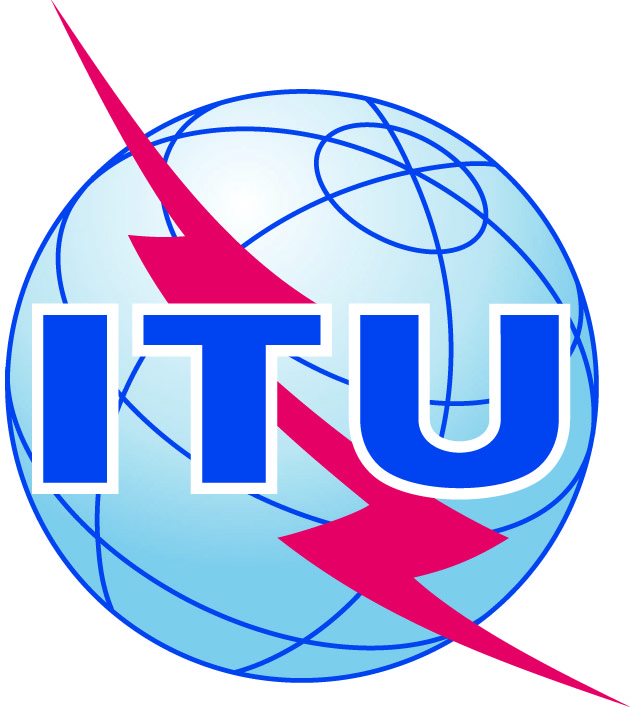 波长频段
（kHz）
（R = 区）应用2 200米135.7-137.8
（次要）地理限制述于《无线电规则》第5.67A款和第5.67B款中。此频段的传输允许在白天进行短距离通信，在夜晚D层吸收减弱时通过电离层折射进行远距离通信。功率输出限定为1 W e.i.r.p.，这足以在晚间进行跨洋和洲际发射。630米472-479
（次要）地理和技术限制述于《无线电规则》第5.82、5.80A和5.80B款中。 此频段的传输允许在白天进行短距离通信，在夜晚D层吸收减弱时通过电离层折射进行远距离通信。根据电台位置的不同，功率输出限定为1 W或5 W  e.i.r.p.（参见《无线电规则》第5.80A和5.80B款）。160米1 810-1 850 R1
（与其他业务一样作为主要业务使用）《无线电规则》第5.98、5.99、5.100、5.101和5.103款其传播特性允许在白天进行短距离通信，在晚间进行中距和远距离通信。该频段在太阳黑子极小期尤其有用，此时可用的最高频率（MUF）低于3 500 kHz。160米1 800-1 850 R2 其传播特性允许在白天进行短距离通信，在晚间进行中距和远距离通信。该频段在太阳黑子极小期尤其有用，此时可用的最高频率（MUF）低于3 500 kHz。160米1 800-2 000 R2、R3
（与其他业务一样作为主要业务使用）《无线电规则》5.102款其传播特性允许在白天进行短距离通信，在晚间进行中距和远距离通信。该频段在太阳黑子极小期尤其有用，此时可用的最高频率（MUF）低于3 500 kHz。波长频段
（kHz）
（R = 区）应用应用80米3 500-3 800 R1（与其他业务一样作为主要业务使用）《无线电规则》5.92款该频段白天用于覆盖500公里以内，夜晚用于2 000公里或2 000公里以上。大量用于应急通信中。该频段白天用于覆盖500公里以内，夜晚用于2 000公里或2 000公里以上。大量用于应急通信中。80米3 500-3 750 R2
（主要）《无线电规则》5.119款80米3 500-3 900 R3
（与其他业务一样作为主要业务使用）80米3 750-4 000 R2
（与其他业务一样作为主要业务使用）《无线电规则》5.122和5.125款40米7 000-7 200 R1、R3
（主要） 《无线电规则》第5.40、5.141、5.141A、5.142款7 MHz频段每时每刻均在大量使用。白天，该频段承载1 300公里以内的大部分业余天波通信。40米7 000-7 300 R2
（主要）《无线电规则》第5.142款7 MHz频段每时每刻均在大量使用。白天，该频段承载1 300公里以内的大部分业余天波通信。30米10 100-10 150
（次要）7 MHz频段每时每刻均在大量使用，作为7 MHz和14 MHz频段之间的桥梁。20米14 000-14 250
（主要）这是国际通信最受欢迎的频段。20米14 250-14 350
（在多个国家与其他业务一样作为主要业务使用的条件述于《无线电规则》第5.152款）这是国际通信最受欢迎的频段。17米18 068-18 168
（在多个国家与其他业务一样作为主要业务使用的条件述于《无线电规则》第5.154款）该频段是14 MHz的备用频段，后者的业务经常拥塞。15米21 000-21 450
（主要）这些频段特别用于白天和太阳黑子活跃期。12米24 890-24 990
（主要）10米28 000-29 700
（主要）波长频段
（kHz）
（R = 区）应用6米50-54 R1
（只有非洲地区的11个国家有划分，为主要业务划分）。《无线电规则》第5.169款该频段用于任意时刻的（包括经由中继器的）本地通信。本频段的使用可包括业余无线电爱好者对模型等物体的遥控。它也可用于借助天波、对流层散射、地-月-地（EME）、电离层E层的不规则反射（Es）和流星电离轨迹的散射（MS）等2 000公里以内的通信场合。6米50-54 R2、R3
（地理限制规定在《无线电规则》第5.162A、5.166、5.167、5.167A、5.158、5.170款中） 该频段用于任意时刻的（包括经由中继器的）本地通信。本频段的使用可包括业余无线电爱好者对模型等物体的遥控。它也可用于借助天波、对流层散射、地-月-地（EME）、电离层E层的不规则反射（Es）和流星电离轨迹的散射（MS）等2 000公里以内的通信场合。2米144-146 R1
（主要）此频段在全世界大量用于短距离通信，包括用于中继器。它也广泛用于采用模拟和数字调制方式，针对不同无线电波传播方式—对流层散射和超折射（TROPO）、低电离层不规则散射（FAI）、流星电离轨迹的散射（MS）以及极地风暴期间拱极区的电离层散射（AURORA）等的地-月-地（EME）通信，从而可以采用模拟和数字调制方式进行2 000-3 000公里远的联络。该频段在灾害期间广泛用于本地通信。它也用于与业余卫星上的转发器进行联系。2米144-148 R2、R3
（在多个国家与其他业务一样作为主要业务使用的条件述于《无线电规则》
第5.217款）此频段在全世界大量用于短距离通信，包括用于中继器。它也广泛用于采用模拟和数字调制方式，针对不同无线电波传播方式—对流层散射和超折射（TROPO）、低电离层不规则散射（FAI）、流星电离轨迹的散射（MS）以及极地风暴期间拱极区的电离层散射（AURORA）等的地-月-地（EME）通信，从而可以采用模拟和数字调制方式进行2 000-3 000公里远的联络。该频段在灾害期间广泛用于本地通信。它也用于与业余卫星上的转发器进行联系。1.25米220-225 R2在有划分的地方，该频段作为144 MHz频段短距离通信的备选。70厘米430-440
（R1 与其他业务一样同为主要业务）《无线电规则》第5.138、5.271、5.272、5.273、5.274、5.275、5.276、5.277、5.279A、5.280、5.281、5.282、5.283款该频段用于短距离通信，包括中继器和业余模拟和数字电视。它也用于采用模拟和数字调制方式进行的地-月-地（EME）通信。对流层散射和超折射（TROPO）使其可以进行1 000公里以内的联络。它也用于与业余卫星上的转发器进行联系。70厘米数个国家内420-430和440-450。R2、R3次要地位
《无线电规则》第5.270款该频段用于短距离通信，包括中继器和业余模拟和数字电视。它也用于采用模拟和数字调制方式进行的地-月-地（EME）通信。对流层散射和超折射（TROPO）使其可以进行1 000公里以内的联络。它也用于与业余卫星上的转发器进行联系。70厘米430-440 R2、R3
（次要）该频段用于短距离通信，包括中继器和业余模拟和数字电视。它也用于采用模拟和数字调制方式进行的地-月-地（EME）通信。对流层散射和超折射（TROPO）使其可以进行1 000公里以内的联络。它也用于与业余卫星上的转发器进行联系。33厘米902-928 R2
（次要） 《无线电规则》第5.150款该频段仅划分给2区的业余业务。波长频段
（kHz）
（R = 区）频段
（kHz）
（R = 区）应用23厘米1 240-1 300 
（次要）该频段用于采用模拟和数字调制方式的通信以及数字电视和中继网络。对流层散射和超折射（TROPO）使其可进行1 000公里以上的联络。此频段是采用模拟和数字调制方式的地-月-地（EME）通信最受欢迎的频段。它也用于与业余卫星进行联系。该频段用于采用模拟和数字调制方式的通信以及数字电视和中继网络。对流层散射和超折射（TROPO）使其可进行1 000公里以上的联络。此频段是采用模拟和数字调制方式的地-月-地（EME）通信最受欢迎的频段。它也用于与业余卫星进行联系。13厘米2 300-2 450
（次要）该频段用于窄带、数据和电视通信及试验。它也用于地-月-地（EME）通信及与业余卫星的转发器进行联系（主要为空对地）。该频段用于窄带、数据和电视通信及试验。它也用于地-月-地（EME）通信及与业余卫星的转发器进行联系（主要为空对地）。9厘米3 300-3 500 R2，
（3区次要业务）该频段用于窄带通信、数据链及采用模式和数字调制方式的地-月-地（EME）通信。该频段用于窄带通信、数据链及采用模式和数字调制方式的地-月-地（EME）通信。5厘米5 650-5 850 R1、R3
5 650-5 925 R2
（三个区均为次要业务）该频段用于窄带通信、数据链及采用模式和数字调制方式的地-月-地（EME）通信。该频段用于窄带通信、数据链及采用模式和数字调制方式的地-月-地（EME）通信。频段
（GHz）3厘米10-10.5（次要）该频段用于窄带通信、短距离宽带通信、电视（包括中继器）及采用模式和数字调制方式的地-月-地（EME）通信。它是1.3GHz以上最受欢迎的频段。TROPO或RAINSCATTER等部分传播条件可能导致通信距离超出1 000公里。该频段用于窄带通信、短距离宽带通信、电视（包括中继器）及采用模式和数字调制方式的地-月-地（EME）通信。它是1.3GHz以上最受欢迎的频段。TROPO或RAINSCATTER等部分传播条件可能导致通信距离超出1 000公里。1.2厘米24-24.05（主要）这些频段（24 GHz、47 GHz和76 GHz）大量用于窄带通信和试验以及地-月-地（EME）通信。这些频段（24 GHz、47 GHz和76 GHz）大量用于窄带通信和试验以及地-月-地（EME）通信。1.2厘米24.05-24.25（次要）《无线电规则》第5.150款这些频段（24 GHz、47 GHz和76 GHz）大量用于窄带通信和试验以及地-月-地（EME）通信。这些频段（24 GHz、47 GHz和76 GHz）大量用于窄带通信和试验以及地-月-地（EME）通信。6毫米47-47.2（主要）这些频段（24 GHz、47 GHz和76 GHz）大量用于窄带通信和试验以及地-月-地（EME）通信。这些频段（24 GHz、47 GHz和76 GHz）大量用于窄带通信和试验以及地-月-地（EME）通信。4毫米76-77.5（次要)77.5-78（主要）78-81.5（次要）这些频段（24 GHz、47 GHz和76 GHz）大量用于窄带通信和试验以及地-月-地（EME）通信。这些频段（24 GHz、47 GHz和76 GHz）大量用于窄带通信和试验以及地-月-地（EME）通信。2.5毫米122.25-123（次要）这些频段（24 GHz、47 GHz和76 GHz）大量用于窄带通信和试验以及地-月-地（EME）通信。这些频段（24 GHz、47 GHz和76 GHz）大量用于窄带通信和试验以及地-月-地（EME）通信。2毫米134-136（主要）这些频段（24 GHz、47 GHz和76 GHz）大量用于窄带通信和试验以及地-月-地（EME）通信。这些频段（24 GHz、47 GHz和76 GHz）大量用于窄带通信和试验以及地-月-地（EME）通信。1毫米136-141（次要）122 GHz及以上频段大量用于窄带通信和试验。122 GHz及以上频段大量用于窄带通信和试验。1毫米241-248（次要）122 GHz及以上频段大量用于窄带通信和试验。122 GHz及以上频段大量用于窄带通信和试验。1毫米248-250（主要）122 GHz及以上频段大量用于窄带通信和试验。122 GHz及以上频段大量用于窄带通信和试验。波长频段
（MHz）
（R = 区）应用40米7 000-7 100（主要）由于可能会对地面用户产生潜在的干扰及地面用户可能产生的潜在干扰，这些频段用于有限的卫星应用，如电离层研究等。例如，南非Cubesat的ZACube-1卫星计划工作在14 MHz，为极光研究提供支持。 20米14 000-14 250（主要）由于可能会对地面用户产生潜在的干扰及地面用户可能产生的潜在干扰，这些频段用于有限的卫星应用，如电离层研究等。例如，南非Cubesat的ZACube-1卫星计划工作在14 MHz，为极光研究提供支持。 17米18 068-18 168（在多个国家与其他业务一样作为主要业务使用的条件述于《无线电规则》第5.154款）由于可能会对地面用户产生潜在的干扰及地面用户可能产生的潜在干扰，这些频段用于有限的卫星应用，如电离层研究等。例如，南非Cubesat的ZACube-1卫星计划工作在14 MHz，为极光研究提供支持。 15米21 000-21 450（主要）由于可能会对地面用户产生潜在的干扰及地面用户可能产生的潜在干扰，这些频段用于有限的卫星应用，如电离层研究等。例如，南非Cubesat的ZACube-1卫星计划工作在14 MHz，为极光研究提供支持。 12米24 890-24 990（主要）由于可能会对地面用户产生潜在的干扰及地面用户可能产生的潜在干扰，这些频段用于有限的卫星应用，如电离层研究等。例如，南非Cubesat的ZACube-1卫星计划工作在14 MHz，为极光研究提供支持。 10米28 000-29 700（主要）该频段主要与144 MHz频段的输入或输出一起使用。频段
（MHz）2米144-146（主要）多个业余卫星大量将这些频段用于输入输出。70厘米435-438（次要）《无线电规则》第5.282款多个业余卫星大量将这些频段用于输入输出。23厘米1 260-1 270（次要）仅地对空《无线电规则》第5.282款由于拥塞，这些频段用作144 MHz和435 MHz频段的备选。13厘米2 400-2 450（次要）《无线电规则》第5.282款由于拥塞，这些频段用作144 MHz和435 MHz频段的备选。9厘米3 400-3 410（次要）仅2区和3区《无线电规则》第5.282款由于拥塞，这些频段用作144 MHz和435 MHz频段的备选。5厘米5 650-5 670（次要）仅地对空《无线电规则》第5.282款这些频段用于试验性业余卫星。5厘米5 830-5 850（次要）仅空对地这些频段用于试验性业余卫星。波长频段
（MHz）
（R = 区）应用3厘米10.45-10.5（次要）这些频段用于试验性业余卫星通信。1.2厘米24-24.05（主要）这些频段用于试验性业余卫星通信。6毫米47-47.2（主要）这些频段用于试验性业余卫星通信。4毫米76-77.5（次要）这些频段用于试验性业余卫星通信。4毫米77.5-78（主要）这些频段用于试验性业余卫星通信。4毫米78-81（次要）这些频段用于试验性业余卫星通信。2毫米134-136（主要）这些频段用于试验性业余卫星通信。2毫米136-141（次要）这些频段用于试验性业余卫星通信。1毫米241-248（次要）这些频段用于试验性业余卫星通信。1毫米248-250（主要）这些频段用于试验性业余卫星通信。卫星发射年份备注AMSAT-OSCAR 71974线性转发器，信标（日照时）UoSat-OSCAR 111984遥测信标AMRAD-OSCAR 271993调频话音中继，分组遥测Fuji-OSCAR 2919969 600-Bd存储并转发，线性转发器，信标，“数字话音”Gurwin-OSCAR 3219989 600-Bd分组公告牌SEDSat-OSCAR 3319989 600-Bd分组中继Navy-OSCAR 4420011 200-Bd存储并转发数字中继Saudi-OSCAR 502002调频中继及几项试验RS-222003遥测信标VUSat-OSCAR 522005线性转发器及摩尔斯连续波CubeSat-OSCAR 552003遥测信标CubeSat-OSCAR 572003信标和遥测CubeSat-OSCAR 582005信标和遥测GeneSat-120061 200-Bd遥测信标Delfi-OSCAR 6420081 200-Bd遥测信标Cubesat OSCAR 6520081 200-Bd遥测信标，9 600-Bd数字中继Cubesat OSCAR 662008摩尔斯连续波，调频分组中继，数字话音COMPASS-12008摩尔斯连续波RS-302008摩尔斯连续波PRISM2009摩尔斯连续波，1 200-Bd 和 9 600-Bd遥测信标KKS-12009摩尔斯连续波，数字下行STARS2009摩尔斯连续波，1 200-Bd分组下行SwissCube2009摩尔斯连续波，1 200-Bd遥测信标ITUpSAT12009摩尔斯连续波，19 200-Bd遥测信标UWE-220099 600-Bd遥测信标BEESAT2009摩尔斯连续波，4 800-Bd 和 9 600-Bd遥测信标Hope OSCAR 682009摩尔斯连续波Fastrac OSCAR 6920101 200-Bd遥测信标Fastrac OSCAR 7020101 200-Bd遥测信标O/OREOS20101 200-Bd遥测信标SRMSAT2011摩尔斯连续波JUNGU2011摩尔斯连续波SRMSAT2011摩尔斯连续波Explorer 1 Prime Unit 220111 200-Bd遥测信标MCubed20119 600-Bd遥测信标RAX-220119 600-Bd遥测信标AO-712011摩尔斯连续波PW-Sat2012摩尔斯连续波MO-722012625-Bd和1 250-Bd遥测信标ARISS仍在进行国际空间站的业余无线电（ARISS）包括话音通信、分组无线电、数字电视和几项试验。注 – 其他信息，可查阅：http://www.amsat.org。注 – 其他信息，可查阅：http://www.amsat.org。注 – 其他信息，可查阅：http://www.amsat.org。划分给以下业务划分给以下业务划分给以下业务划分给以下业务划分给以下业务1区1区2区2区3区135.7-137.8固定水上移动业余  5.67A5.64  5.67  5.67B135.7-137.8固定水上移动业余  5.67A5.64  5.67  5.67B135.7-137.8固定水上移动业余  5.67A5.64135.7-137.8固定水上移动业余  5.67A5.64135.7-137.8固定水上移动无线电导航业余  5.67A5.64  5.67B472-479水上移动  5.79业余  5.80A  航空无线电导航  5.77  5.80 472-479水上移动  5.79业余  5.80A  航空无线电导航  5.77  5.80 5.80B  5.82  5.80B  5.82  1 800-1 810无线电定位5.931 800-1 850业余1 800-1 850业余1 800-2 000业余固定移动（航空移动除外）无线电导航无线电定位1 800-2 000业余固定移动（航空移动除外）无线电导航无线电定位1 810-1 850业余5.98  5.99  5.100  5.1011 800-1 850业余1 800-1 850业余1 800-2 000业余固定移动（航空移动除外）无线电导航无线电定位1 800-2 000业余固定移动（航空移动除外）无线电导航无线电定位1 850-2 000固定移动（航空移动除外）1 850-2 000业余固定移动（航空移动除外）无线电定位无线电导航1 850-2 000业余固定移动（航空移动除外）无线电定位无线电导航5.92  5.96  5.1035.1025.1025.975.97划分给以下业务划分给以下业务划分给以下业务1区2区3区3 500-3 800业余固定移动（航空移动除外）3 500-3 750业余5.1193 500-3 900业余固定移动5.923 750-4 0003 800-3 900固定航空移动（OR）陆地移动业余固定移动（航空移动（R）除外）3 900-3 950航空移动（OR）5.1233 900-3 950航空移动广播3 950-4 000固定广播3 950-4 000固定广播5.122  5.1255.126划分给以下业务划分给以下业务划分给以下业务1区2区3区7 000-7 100	业余				卫星业余				5.140  5.141  5.141A7 000-7 100	业余				卫星业余				5.140  5.141  5.141A7 000-7 100	业余				卫星业余				5.140  5.141  5.141A7 100-7 200	业余				5.141A  5.141B 7 100-7 200	业余				5.141A  5.141B 7 100-7 200	业余				5.141A  5.141B 7 200-7 300广播7 200-7 300业余5.1427 200-7 300广播7 300-7 400	广播  5.134				5.143  5.143A  5.143B  5.143C  5.143D7 300-7 400	广播  5.134				5.143  5.143A  5.143B  5.143C  5.143D7 300-7 400	广播  5.134				5.143  5.143A  5.143B  5.143C  5.143D7 400-7 450广播
5.143B  5.143C7 400-7 450固定移动（航空移动（R）除外）7 400-7 450广播
5.143A  5.143C划分给以下业务划分给以下业务划分给以下业务1区2区3区10 100-10 150	固定				业余10 100-10 150	固定				业余10 100-10 150	固定				业余划分给以下业务划分给以下业务划分给以下业务1区2区3区14 000-14 250	业余				卫星业余14 000-14 250	业余				卫星业余14 000-14 250	业余				卫星业余14 250-14 350	业余				5.15214 250-14 350	业余				5.15214 250-14 350	业余				5.15213 360-13 410 kHz,25 550-25 670 kHz,37.5-38.25 MHz,1区和3区的73-74.6 MHz,1区150.05-153 MHz,322-328.6 MHz,406.1-410 MHz,1区和3区的608-614 MHz,1 330-1 400 MHz,1 610.6-1 613.8 MHz,1 660-1 670 MHz,1 718.8-1 722.2 MHz,2 655-2 690 MHz,3 260-3 267 MHz,3 332-3 339 MHz,3 345.8-3 352.5 MHz,4 825-4 835 MHz,4 950-4 990 MHz,4 990-5 000 MHz,6 650-6 675.2 MHz,10.6-10.68 GHz,14.47-14.5 GHz,22.01-22.21 GHz,22.21-22.5 GHz,22.81-22.86 GHz,23.07-23.12 GHz,31.2-31.3 GHz,1区和3区的31.5-31.8 GHz,36.43-36.5 GHz,42.5-43.5 GHz,48.94-49.04 GHz,76-86 GHz,92-94 GHz,94.1-100 GHz,102-109.5 GHz,111.8-114.25 GHz,128.33-128.59 GHz,129.23-129.49 GHz,130-134 GHz,136-148.5 GHz,151.5-158.5 GHz,168.59-168.93 GHz,171.11-171.45 GHz,172.31-172.65 GHz,173.52-173.85 GHz,195.75-196.15 GHz,209-226 GHz,241-250 GHz,252-275 GHz划分给以下业务划分给以下业务划分给以下业务1区2区3区18 068-18 168	业余				卫星业余				5.15418 068-18 168	业余				卫星业余				5.15418 068-18 168	业余				卫星业余				5.154.........21 000-21 450	业余				卫星业余21 000-21 450	业余				卫星业余21 000-21 450	业余				卫星业余划分给以下业务划分给以下业务划分给以下业务1区2区3区24 890-24 990	业余				卫星业余24 890-24 990	业余				卫星业余24 890-24 990	业余				卫星业余划分给以下业务划分给以下业务划分给以下业务1区2区3区28-29.7		业余				卫星业余28-29.7		业余				卫星业余28-29.7		业余				卫星业余划分给以下业务划分给以下业务划分给以下业务1区2区3区47-68广播47-50固定移动47-50固定移动广播5.162A50-54	业余	5.162A  5.166  5.167  5.167A  5.168  5.17050-54	业余	5.162A  5.166  5.167  5.167A  5.168  5.17054-68广播固定移动54-68固定移动广播5.162A  5.163  5.164  5.165  
5.169  5.171
5.172
5.162A划分给以下业务划分给以下业务划分给以下业务1区2区3区144-146		业余				卫星业余				5.216144-146		业余				卫星业余				5.216144-146		业余				卫星业余				5.216146-148固定移动（航空移动（R）除外）146-148业余146-148业余固定移动5.2175.217划分给以下业务划分给以下业务划分给以下业务1区2区3区220-225223-230广播固定移动业余固定移动无线电定位  5.241223-230固定移动广播5.243  5.246  5.2475.250划分给以下业务划分给以下业务划分给以下业务1区2区3区420-430		固定				移动（航空移动除外）				无线电定位				5.269  5.270  5.271420-430		固定				移动（航空移动除外）				无线电定位				5.269  5.270  5.271420-430		固定				移动（航空移动除外）				无线电定位				5.269  5.270  5.271430-432业余无线电定位430-432	无线电定位	业余430-432	无线电定位	业余5.271  5.272  5.273  5.274
5.275  5.276  5.277
	5.271  5.276  5.278  5.279
	5.271  5.276  5.278  5.279432-438业余无线电定位卫星地球探测（有源）5.279A432-438	无线电定位	业余	卫星地球探测（有源）  5.279A432-438	无线电定位	业余	卫星地球探测（有源）  5.279A5.138  5.271  5.272  5.276
5.277  5.280  5.281  5.282
	5.271  5.276  5.278  5.279  5.281  5.282
	5.271  5.276  5.278  5.279  5.281  5.282438-440业余无线电定位438-440	无线电定位	业余438-440	无线电定位	业余5.271  5.273  5.274  5.275
5.276  5.277  5.283
	5.271  5.276  5.278  5.279
	5.271  5.276  5.278  5.279440-450		固定				移动（航空移动除外）				无线电定位				5.269  5.270  5.271  5.284  5.285  5.286440-450		固定				移动（航空移动除外）				无线电定位				5.269  5.270  5.271  5.284  5.285  5.286440-450		固定				移动（航空移动除外）				无线电定位				5.269  5.270  5.271  5.284  5.285  5.286划分给以下业务划分给以下业务划分给以下业务1区2区3区890-942固定移动（航空移动除外）  5.317A广播  5.322无线电定位890-902固定移动（航空移动除外）  5.317A无线电定位5.318  5.325890-942固定移动  5.317A广播无线电定位902-928固定业余移动（航空移动除外）  5.325A无线电定位5.150  5.325  5.326928-942固定移动（航空移动除外）  5.317A无线电定位5.3235.3255.327.........1 240-1 300	卫星地球探测（有源）				无线电定位				卫星无线电导航（空对地）（空对空）  				5.328B  5.329  5.329A				空间研究（有源）				业余				5.282  5.330  5.331  5.332  5.335  5.335A1 240-1 300	卫星地球探测（有源）				无线电定位				卫星无线电导航（空对地）（空对空）  				5.328B  5.329  5.329A				空间研究（有源）				业余				5.282  5.330  5.331  5.332  5.335  5.335A1 240-1 300	卫星地球探测（有源）				无线电定位				卫星无线电导航（空对地）（空对空）  				5.328B  5.329  5.329A				空间研究（有源）				业余				5.282  5.330  5.331  5.332  5.335  5.335A划分给以下业务划分给以下业务划分给以下业务1区2区3区2 300-2 450固定移动  5.384A业余无线电定位2 300-2 450	固定	移动  5.384A	无线电定位	业余2 300-2 450	固定	移动  5.384A	无线电定位	业余5.150  5.282  5.395	5.150  5.282  5.393  5.394  5.396	5.150  5.282  5.393  5.394  5.396划分给以下业务划分给以下业务划分给以下业务1区2区3区3 300-3 400无线电定位3 300-3 400无线电定位业余固定移动3 300-3 400无线电定位业余5.149  5.429  5.4305.1495.149  5.4293 400-3 600固定卫星固定
   （空对地）移动  5.430A无线电定位5.4313 400-3 500固定卫星固定（空对地）业余移动  5.431A无线电定位  5.4335.2823 400-3 500固定卫星固定（空对地）业余移动  5.432B无线电定位  5.4335.282  5.432  5.432A3 400-3 600固定卫星固定
   （空对地）移动  5.430A无线电定位5.431划分给以下业务划分给以下业务划分给以下业务1区2区3区5 650-5 725	移动（航空移动除外）  5.446A  5.450A				无线电定位				业余				空间研究（深空）				5.282  5.451  5.453  5.454  5.4555 650-5 725	移动（航空移动除外）  5.446A  5.450A				无线电定位				业余				空间研究（深空）				5.282  5.451  5.453  5.454  5.4555 650-5 725	移动（航空移动除外）  5.446A  5.450A				无线电定位				业余				空间研究（深空）				5.282  5.451  5.453  5.454  5.4555 725-5 830卫星固定
   （地对空）无线电定位业余5 725-5 830	无线电定位	业余5 725-5 830	无线电定位	业余5.150  5.451  5.453  5.455  5.456	5.150  5.453  5.455	5.150  5.453  5.4555 830-5 850卫星固定
   （空对地）无线电定位业余卫星业余（空对地）5 830-5 850	无线电定位	业余	卫星业余（空对地）5 830-5 850	无线电定位	业余	卫星业余（空对地）5.150  5.451  5.453  5.455  5.456	5.150  5.453  5.455	5.150  5.453  5.4555 850-5 925
固定卫星固定
   （地对空）移动5 850-5 925固定卫星固定
   （地对空）移动业余无线电定位5 850-5 925固定卫星固定 
   （地对空）移动无线电定位5.1505.1505.150划分给以下业务划分给以下业务划分给以下业务1区2区3区10-10.45固定移动无线电定位业余10-10.45无线电定位业余10-10.45固定移动无线电定位业余5.4795.479  5.4805.47910.45-10.5		无线电定位					业余					卫星业余					5.48110.45-10.5		无线电定位					业余					卫星业余					5.48110.45-10.5		无线电定位					业余					卫星业余					5.481划分给以下业务划分给以下业务划分给以下业务1区2区3区24-24.05				业余						卫星业余						5.15024-24.05				业余						卫星业余						5.15024-24.05				业余						卫星业余						5.15024.05-24.25			无线电定位						业余						卫星地球探测（有源）						5.15024.05-24.25			无线电定位						业余						卫星地球探测（有源）						5.15024.05-24.25			无线电定位						业余						卫星地球探测（有源）						5.150划分给以下业务划分给以下业务划分给以下业务1区2区3区47-47.2				业余						卫星业余47-47.2				业余						卫星业余47-47.2				业余						卫星业余划分给以下业务划分给以下业务划分给以下业务1区2区3区76-77.5		射电天文				无线电定位				业余				卫星业余				空间研究（空对地）				5.14976-77.5		射电天文				无线电定位				业余				卫星业余				空间研究（空对地）				5.14976-77.5		射电天文				无线电定位				业余				卫星业余				空间研究（空对地）				5.14977.5-78		业余				卫星业余				射电天文				空间研究（空对地）				5.14977.5-78		业余				卫星业余				射电天文				空间研究（空对地）				5.14977.5-78		业余				卫星业余				射电天文				空间研究（空对地）				5.14978-79			无线电定位				业余				卫星业余				射电天文				空间研究（空对地）				5.149  5.56078-79			无线电定位				业余				卫星业余				射电天文				空间研究（空对地）				5.149  5.56078-79			无线电定位				业余				卫星业余				射电天文				空间研究（空对地）				5.149  5.56079-81			射电天文				无线电定位				业余				卫星业余				空间研究（空对地）				5.14979-81			射电天文				无线电定位				业余				卫星业余				空间研究（空对地）				5.14979-81			射电天文				无线电定位				业余				卫星业余				空间研究（空对地）				5.149划分给以下业务划分给以下业务划分给以下业务1区2区3区122.25-123	固定				卫星间				移动  5.558				业余				5.138122.25-123	固定				卫星间				移动  5.558				业余				5.138122.25-123	固定				卫星间				移动  5.558				业余				5.138134-136		业余				卫星业余				射电天文134-136		业余				卫星业余				射电天文134-136		业余				卫星业余				射电天文136-141		射电天文				无线电定位				业余				卫星业余				5.149136-141		射电天文				无线电定位				业余				卫星业余				5.149136-141		射电天文				无线电定位				业余				卫星业余				5.149划分给以下业务划分给以下业务划分给以下业务1区2区3区241-248		射电天文				无线电定位				业余				卫星业余				5.138  5.149241-248		射电天文				无线电定位				业余				卫星业余				5.138  5.149241-248		射电天文				无线电定位				业余				卫星业余				5.138  5.149248-250		业余				卫星业余				射电天文				5.149248-250		业余				卫星业余				射电天文				5.149248-250		业余				卫星业余				射电天文				5.149划分给以下业务划分给以下业务划分给以下业务1区2区3区275-1 000	（未划分）  5.565275-1 000	（未划分）  5.565275-1 000	（未划分）  5.565呼 号 系 列划  分  给AAA-ALZ美利坚合众国AMA-AOZ西班牙APA-ASZ巴基斯坦伊斯兰共和国ATA-AWZ印度共和国AXA-AXZ澳大利亚   AYA-AZZ阿根廷共和国A2A-A2Z博茨瓦纳共和国A3A-A3Z汤加王国A4A-A4Z阿曼苏丹国A5A-A5Z不丹王国A6A-A6Z阿拉伯联合酋长国A7A-A7Z卡塔尔国A8A-A8Z利比里亚共和国A9A-A9Z巴林国BAA-BZZ中华人民共和国CAA-CEZ智利CFA-CKZ加拿大CLA-CMZ古巴CNA-CNZ摩洛哥王国COA-COZ古巴CPA-CPZ玻利维亚共和国CQA-CUZ葡萄牙CVA-CXZ乌拉圭东岸共和国CYA-CZZ加拿大C2A-C2Z瑙鲁共和国C3A-C3Z安道尔公国C4A-C4Z塞浦路斯共和国C5A-C5Z冈比亚共和国C6A-C6Z巴哈马国*C7A-C7Z世界气象组织C8A-C9Z莫桑比克共和国DAA-DRZ德意志联邦共和国DSA-DTZ大韩民国DUA-DZZ菲律宾共和国D2A-D3Z安哥拉共和国D4A-D4Z佛得角共和国D5A-D5Z利比里亚共和国D6A-D6Z科摩罗联盟D7A-D9Z大韩民国呼 号 系 列划  分  给EAA-EHZ西班牙EIA-EJZ爱尔兰EKA-EKZ亚美尼亚共和国ELA-ELZ利比里亚共和国EMA-EOZ乌克兰EPA-EQZ伊朗伊斯兰共和国ERA-ERZ摩尔多瓦共和国ESA-ESZ爱沙尼亚共和国ETA-ETZ埃塞俄比亚联邦民主共和国EUA-EWZ白俄罗斯共和国EXA-EXZ吉尔吉斯共和国EYA-EYZ塔吉克斯坦共和国EZA-EZZ土库曼斯坦共和国E2A-E2Z泰国E3A-E3Z厄立特里亚E4A-E4Z巴勒斯坦当局1E5A-E5Z新西兰 – 库克群岛（WRC-07）E6A-E6Z新西兰 – 纽埃岛2E7A-E7Z波斯尼亚和黑塞哥维那（WRC-07）FAA-FZZ法国GAA-GZZ大不列颠及北爱尔兰联合王国HAA-HAZ匈牙利共和国HBA-HBZ瑞士联邦HCA-HDZ厄瓜多尔HEA-HEZ瑞士联邦HFA-HFZ波兰共和国HGA-HGZ匈牙利共和国HHA-HHZ海地共和国HIA-HIZ多米尼加共和国HJA-HKZ哥伦比亚共和国HLA-HLZ大韩民国HMA-HMZ朝鲜民主主义人民共和国HNA-HNZ伊拉克共和国HOA-HPZ巴拿马共和国HQA-HRZ洪都拉斯共和国HAS-HSZ泰国HTA-HTZ尼加拉瓜HUA-HUZ萨尔瓦多共和国HVA-HVZ梵蒂冈HWA-HYZ法国HZA-HZZ沙特阿拉伯王国H2A-H2Z塞浦路斯共和国H3A-H3Z巴拿马共和国H4A-H4Z所罗门群岛H6A-H7Z尼加拉瓜H8A-H9Z巴拿马共和国IAA-IZZ意大利呼 号 系 列划  分  给JAA-JSZ日本JTA-JVZ蒙古JWA-JXZ挪威JYA-JYZ约旦哈希姆王国JZA-JZZ印度尼西亚共和国J2A-J2Z吉布提共和国J3A-J3Z格林纳达J4A-J4Z希腊J5A-J5Z几内亚比绍共和国J6A-J6Z圣卢西亚岛J7A-J7Z多米尼克国J8A-J8Z圣文森特和格林纳丁斯KAA-KZZ美利坚合众国LAA-LNZ挪威LOA-LWZ阿根廷共和国LXA-LXZ卢森堡LYA-LYZ立陶宛共和国LZA-LZZ保加利亚共和国L2A-L9Z阿根廷共和国MAA-MZZ大不列颠及北爱尔兰联合王国NAA-NZZ美利坚合众国OAA-OCZ秘鲁ODA-ODZ黎巴嫩OEA-OEZ奥地利OFA-OJZ芬兰OKA-OLZ捷克共和国OMA-OMZ斯洛伐克共和国ONA-OTZ比利时OUA-OZZ丹麦PAA-PIZ荷兰王国PJA-PJZ荷属安的列斯群岛PKA-POZ印度尼西亚共和国PPA-PYZ巴西联邦共和国PZA-PZZ苏里南共和国P2A-P2Z巴布亚新几内亚P3A-P3Z塞浦路斯共和国P4A-P4Z荷属阿鲁巴P5A-P9Z朝鲜民主主义人民共和国RAA-RZZ俄罗斯联邦呼 号 系 列划  分  给SAA-SMZ瑞典SNA-SRZ波兰共和国SSA-SSM阿拉伯埃及共和国SSN-STZ苏丹共和国SUA-SUZ阿拉伯埃及共和国SVA-SZZ希腊S2A-S3Z孟加拉人民共和国S5A-S5Z斯洛文尼亚共和国S6A-S6Z新加坡共和国S7A-S7Z塞舌尔共和国S8A-S8Z南非共和国S9A-S9Z圣多美和普林西比民主共和国TAA-TCZ土耳其TDA-TDZ危地马拉共和国TEA-TEZ哥斯达黎加TFA-TFZ冰岛TGA-TGZ危地马拉共和国THA-THZ法国TIA-TIZ哥斯达黎加TJA-TJZ喀麦隆共和国TKA-TKZ法国TLA-TLZ中非共和国TMA-TMZ法国TNA-TNZ刚果共和国TOA-TQZ法国TRA-TRZ加蓬共和国TSA-TSZ突尼斯TTA-TTZ乍得共和国TUA-TUZ科特迪瓦共和国TVA-TXZ法国TYA-TYZ贝宁共和国TZA-TZZ马里共和国T2A-T2Z图瓦卢T3A-T3Z基里巴斯共和国T4A-T4Z古巴T5A-T5Z索马里民主共和国T6A-T6Z阿富汗伊斯兰国T7A-T7Z圣马力诺共和国T8A-T8Z帕劳共和国UAA-UIZ俄罗斯联邦UJA-UMZ乌兹别克斯坦共和国UNA-UQZ哈萨克斯坦共和国URA-UZZ乌克兰呼 号 系 列划  分  给VAA-VGZ加拿大VHA-VNZ澳大利亚VOA-VOZ加拿大VPA-VQZ大不列颠及北爱尔兰联合王国VRA-VRZ中华人民共和国 — 香港VSA-VSZ大不列颠及北爱尔兰联合王国VTA-VWZ印度共和国VXA-VYZ加拿大VZA-VZZ澳大利亚V2A-V2Z安提瓜和巴布达V3A-V3Z伯利兹V4A-V4Z圣基茨和尼维斯联邦V5A-V5Z纳米比亚共和国V6A-V6Z密克罗尼西亚联邦V7A-V7Z马绍尔群岛共和国V8A-V8Z文莱达鲁萨兰国WAA-WZZ美利坚合众国XAA-XIZ墨西哥XJA-XOZ加拿大XPA-XPZ丹麦XQA-XRZ智利XSA-XSZ中华人民共和国XTA-XTZ布基纳法索XUA-XUZ柬埔寨王国XVA-XVZ越南社会主义共和国XWA-XWZ老挝人民民主共和国XXA-XXZ中华人民共和国 – 澳门（WRC-07）XYA-XZZ缅甸联邦YAA-YAZ阿富汗伊斯兰国YBA-YHZ印度尼西亚共和国YIA-YZ伊拉克共和国YJA-YJZ瓦努阿图共和国YKA-YKZ阿拉伯叙利亚共和国YLA-YLZ拉脱维亚共和国YMA-YMZ土耳其YNA-YNZ尼加拉瓜YOA-YRZ罗马尼亚YSA-YSZ萨尔瓦多共和国YTA-YUZ塞尔维亚（共和国）（WRC-07）YVA-YYZ委内瑞拉共和国Y2A-Y9Z德意志联邦共和国ZAA-ZAZ阿尔巴尼亚共和国ZBA-ZJZ大不列颠及北爱尔兰联合王国ZKA-ZMZ新西兰ZNA-ZOZ大不列颠及北爱尔兰联合王国ZPA-ZPZ巴拉圭共和国呼 号 系 列划  分  给ZQA-ZQZ大不列颠及北爱尔兰联合王国ZRA-ZUZ南非共和国ZVA-ZZZ巴西联邦共和国Z2A-Z2Z津巴布韦共和国Z3A-Z3Z前南斯拉夫的马其顿共和国Z8A-Z8Z南苏丹共和国33 	系2012年版《无线电规则》付梓后才增加2AA-2ZZ大不列颠及北爱尔兰联合王国3AA-3AZ摩纳哥公国3BA-3BZ毛里求斯共和国3CA-3CZ赤道几内亚共和国3DA-3DM斯威士兰王国3DN-3DZ斐济共和国3EA-3FZ巴拿马共和国3GA-3GZ智利3HA-3UZ中华人民共和国3VA-3VZ突尼斯3WA-3WZ越南社会主义共和国3XA-3XZ几内亚共和国3YA-3YZ挪威3ZA-3ZZ波兰共和国4AA-4CZ墨西哥4DA-4IZ菲律宾共和国4JA-4KZ阿塞拜疆共和国4LA-4LZ格鲁吉亚4MA-4MZ委内瑞拉共和国4OA-4OZ黑山（WRC-07）4PA-4SZ斯里兰卡民主社会主义共和国4TA-4TZ秘鲁*4UA-4UZ联合国4VA-4VZ海地共和国4WA-4WZ东帝汶民主共和国（WRC-03）4XA-4XZ以色列国*4YA-4YZ国际民航组织4ZA-4ZZ以色列国5AA-5AZ利比亚5BA-5BZ塞浦路斯共和国5CA-5GZ摩洛哥王国5HA-5IZ坦桑尼亚联合共和国5JA-5KZ哥伦比亚共和国5LA-5MZ利比里亚共和国5NA-5OZ尼日利亚联邦共和国5PA-5QZ丹麦5RA-5SZ马达加斯加共和国5TA-5TZ毛里塔尼亚伊斯兰共和国5UA-5UZ尼日尔共和国5VA-5VZ多哥共和国5WA-5WZ西萨摩亚独立国呼 号 系 列划  分  给5XA-5XZ乌干达共和国5YA-5ZZ肯尼亚共和国6AA-6BZ阿拉伯埃及共和国6CA-6CZ阿拉伯叙利亚共和国6DA-6JZ墨西哥6KA-6NZ大韩民国6OA-6OZ索马里民主共和国6PA-6SZ巴基斯坦伊斯兰共和国6TA-6UZ苏丹共和国6VA-6WZ塞内加尔共和国6XA-6XZ马达加斯加共和国6YA-6YZ牙买加6ZA-6ZZ利比里亚共和国7AA-7IZ印度尼西亚共和国7JA-7NZ日本7OA-7OZ也门共和国7PA-7PZ莱索托王国7QA-7QZ马拉维7RA-7RZ阿尔及利亚民主人民共和国7SA-7SZ瑞典7TA-7YZ阿尔及利亚民主人民共和国7ZA-7ZZ沙特阿拉伯王国8AA-8IZ印度尼西亚共和国8JA-8NZ日本8OA-8OZ博茨瓦纳共和国8PA-8PZ巴巴多斯8QA-8QZ马尔代夫共和国8RA-8RZ圭亚那8SA-8SZ瑞典8TA-8YZ印度共和国8ZA-8ZZ沙特阿拉伯王国9AA-9AZ克罗地亚共和国9BA-9DZ伊朗伊斯兰共和国9EA-9FZ埃塞俄比亚联邦民主共和国9GA-9GZ加纳9HA-9HZ马耳他9IA-9JZ赞比亚共和国9KA-9KZ科威特国9LA-9LZ塞拉利昂9MA-9MZ马来西亚9NA-9NZ尼泊尔联邦民主共和国9OA-9TZ刚果民主共和国9UA-9UZ布隆迪共和国9VA-9VZ新加坡共和国9WA-9WZ马来西亚9XA-9XZ卢旺达共和国9YA-9ZZ特立尼达和多巴哥